Приложения Приложение 1Повышение квалификации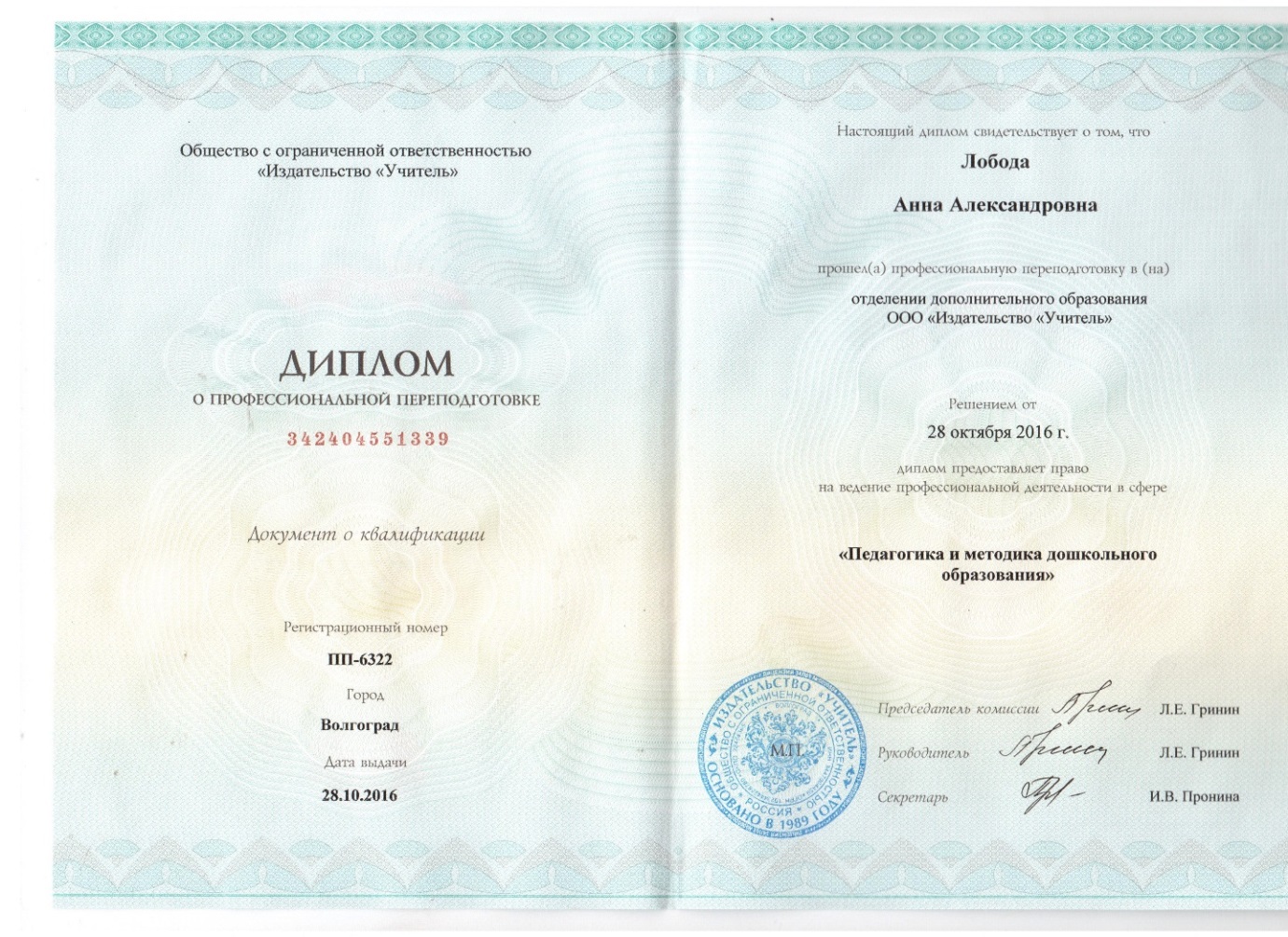 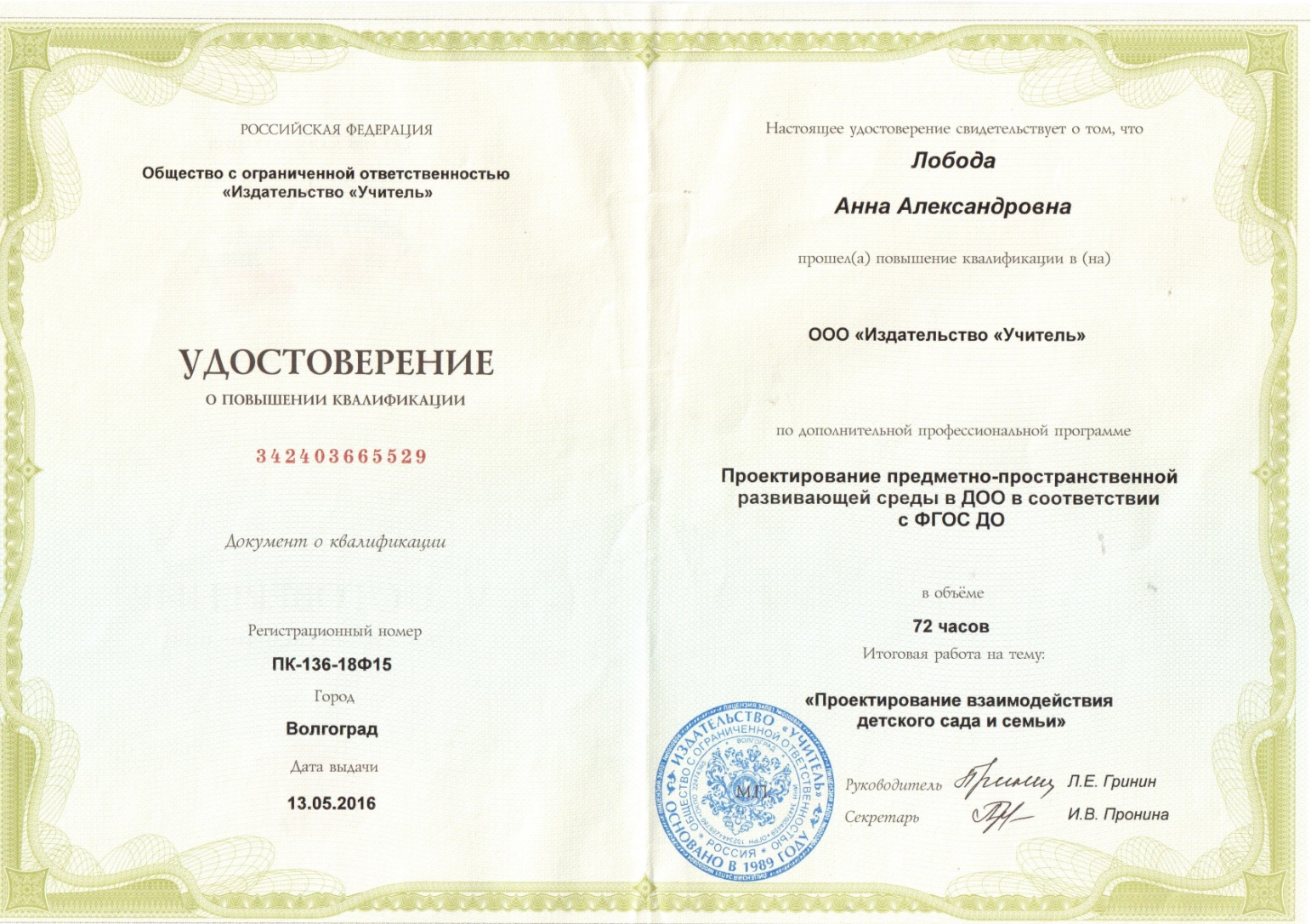 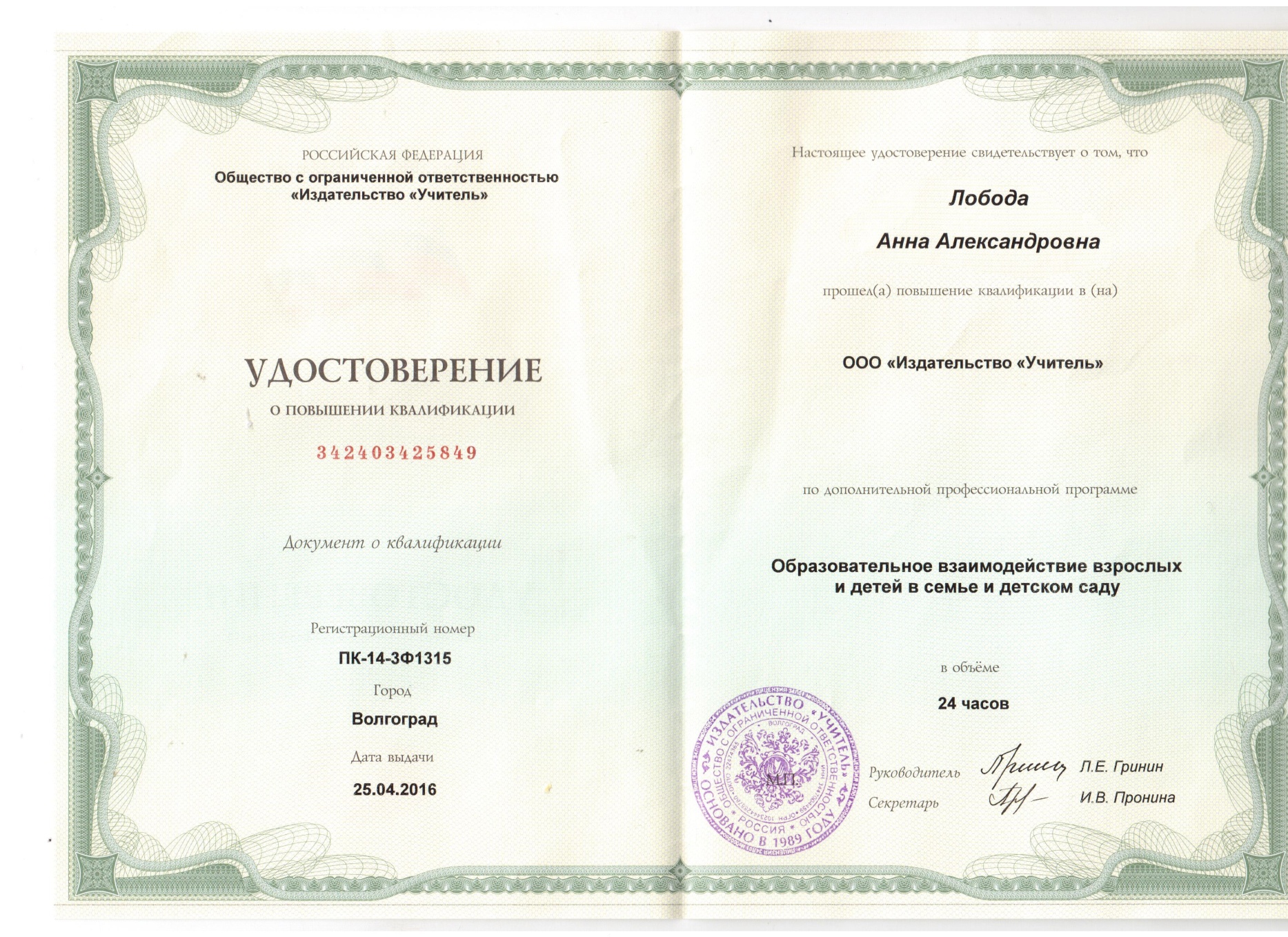 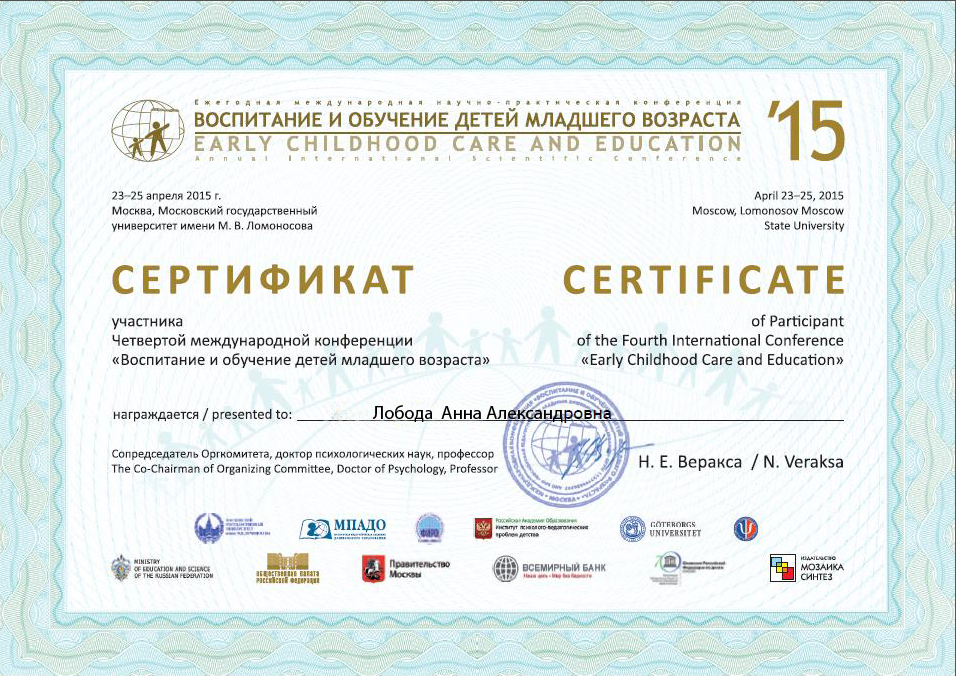 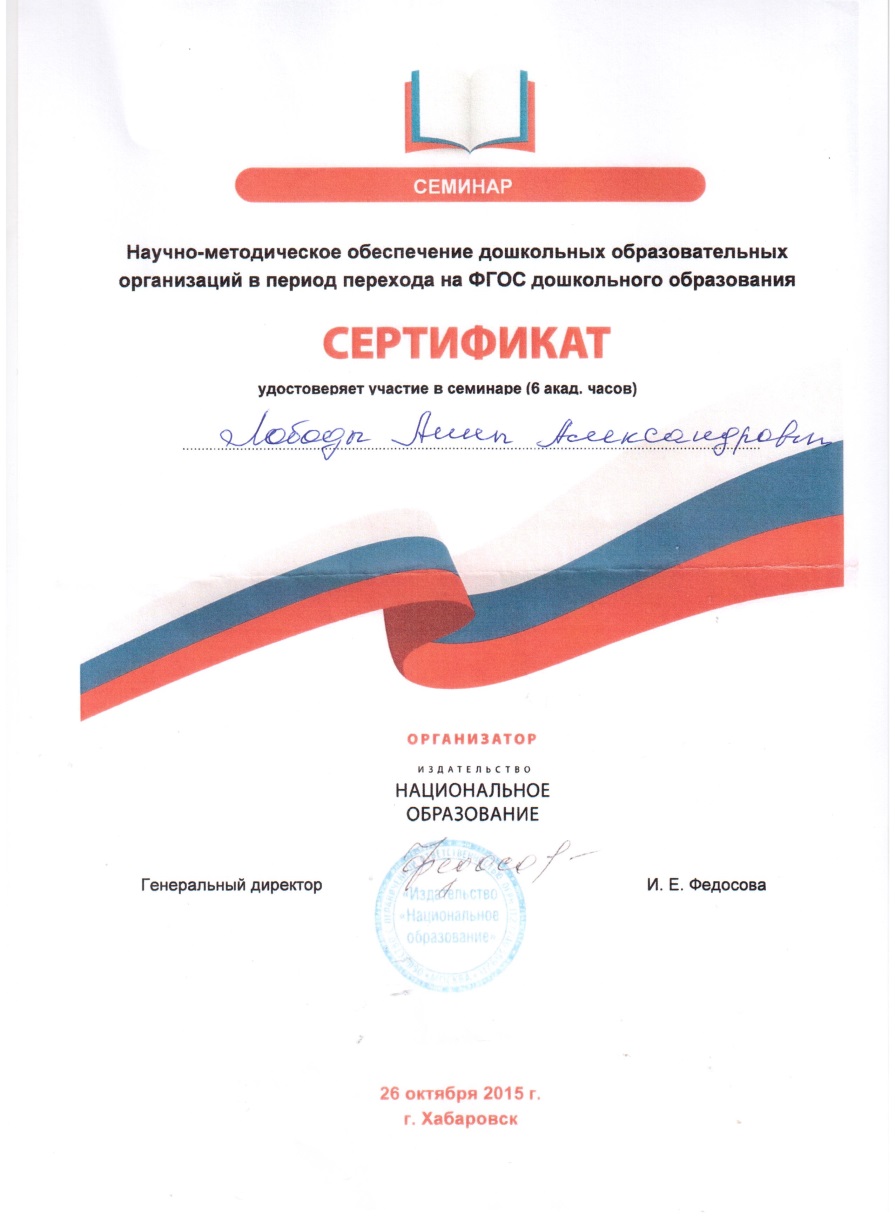 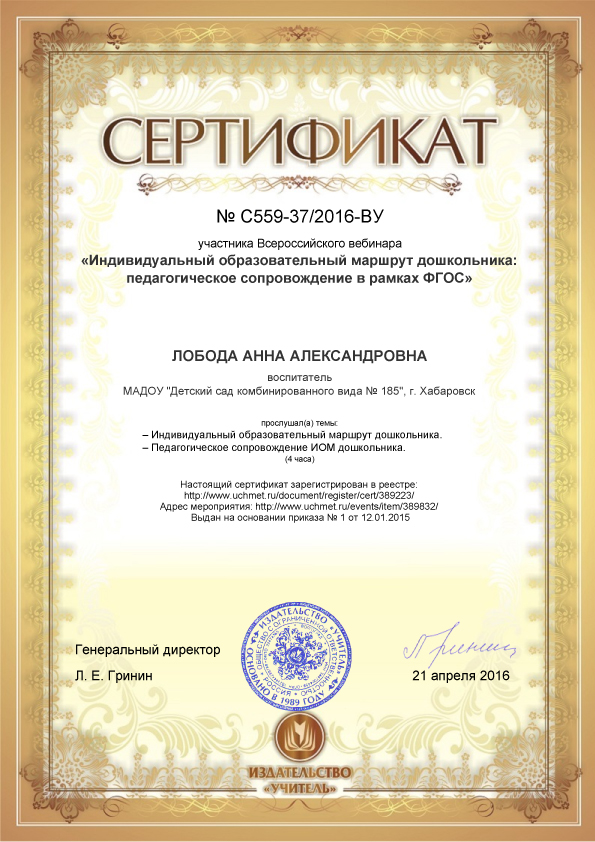 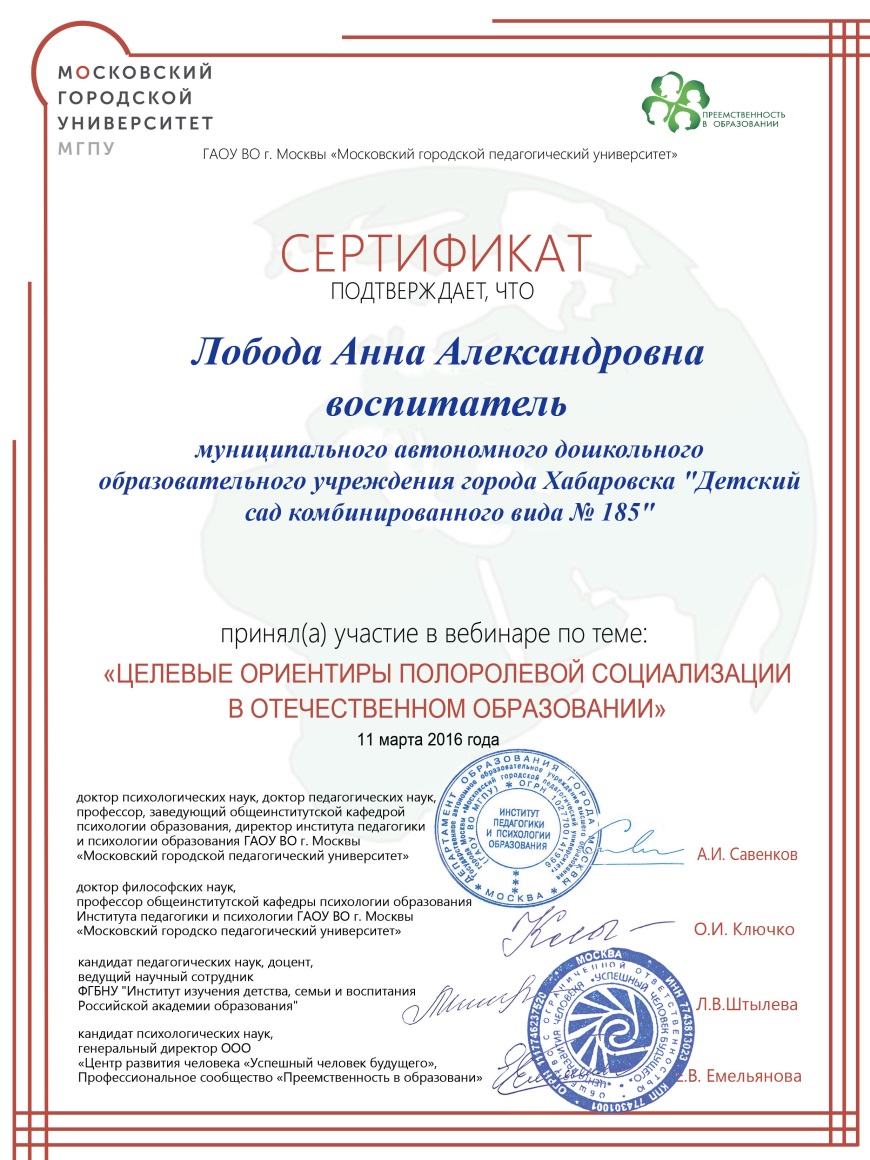 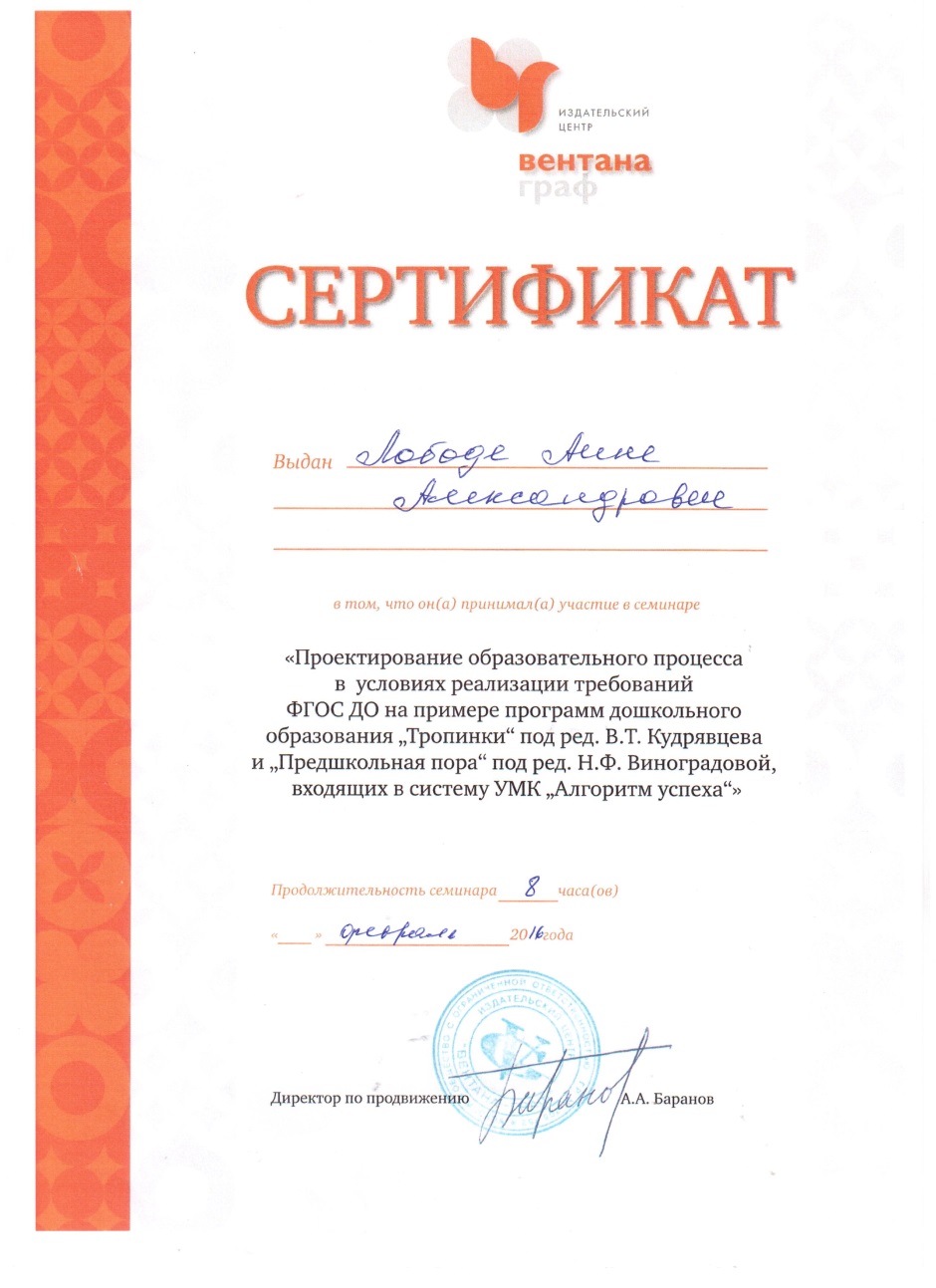 Приложение 2Индивидуальный маршрут развития ребенка__________________________Фамилия, имя ребенка,Художественно-эстетическое воспитание  (ИЗО)          Рекомендации: Родителям рекомендовано записать ребенка на дополнительные занятия по ИЗО для дальнейшего художественно-эстетического развития, где ребенок освоит новые виды художественного творчества.  Посещая кружок ИЗО девочка занимает призовые места в городских и краевых конкурсах.Приложение 3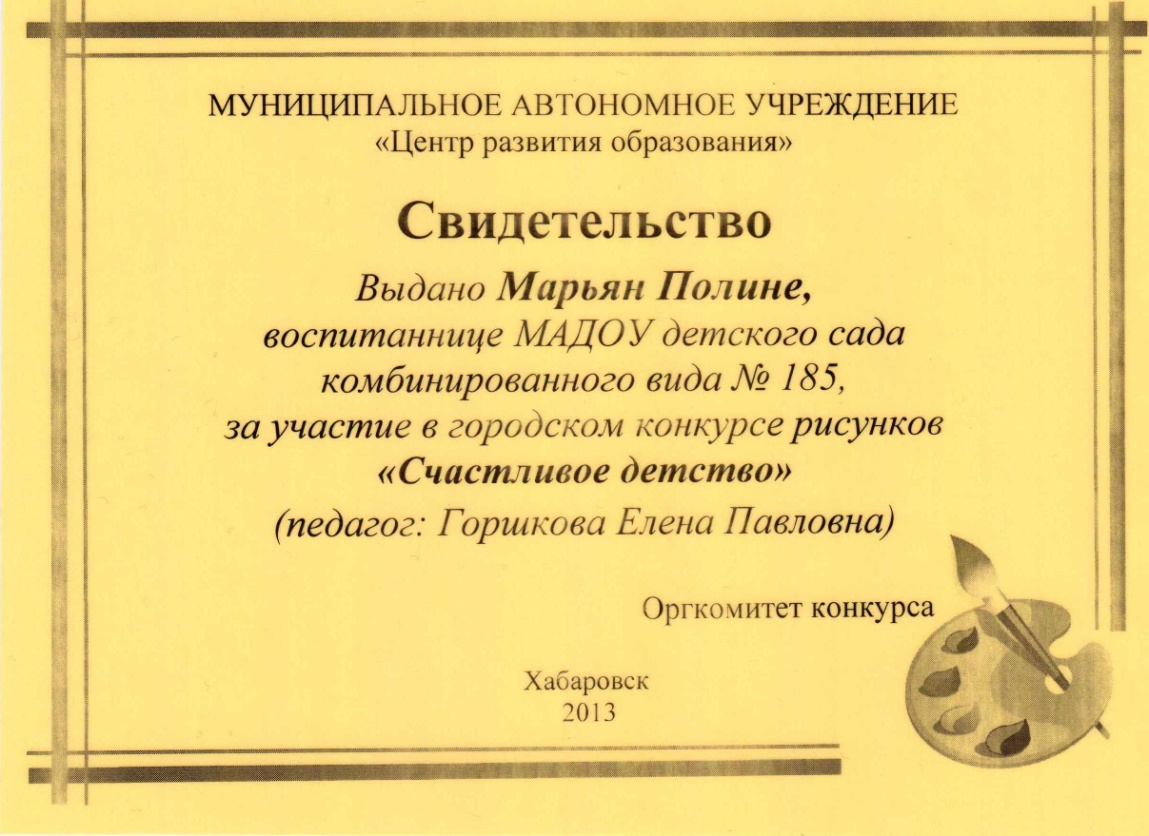 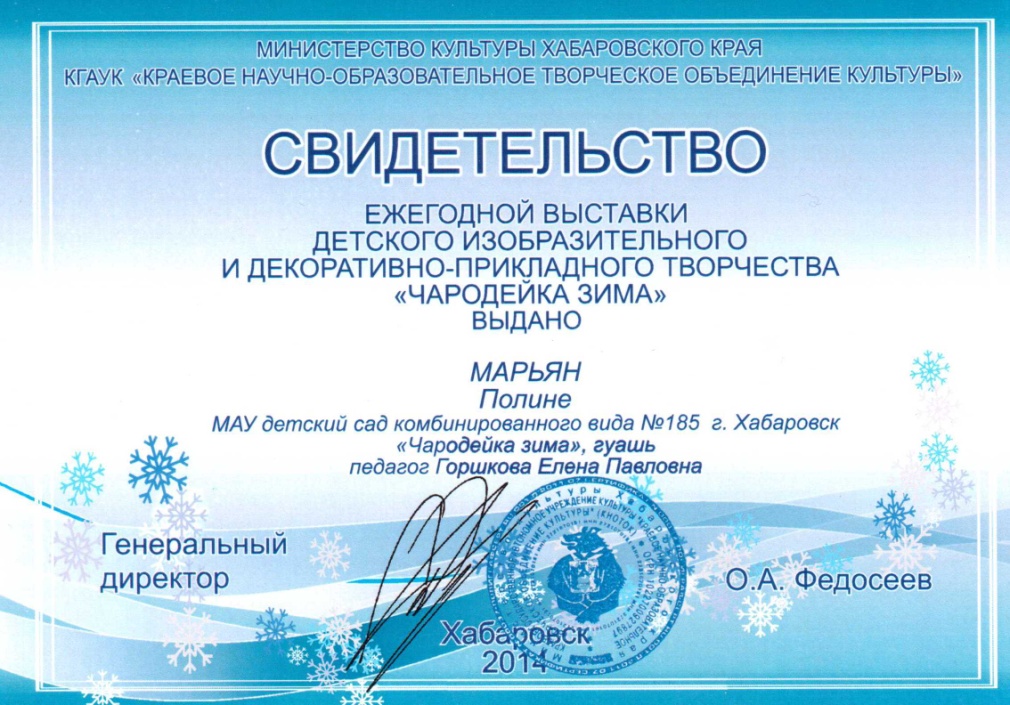 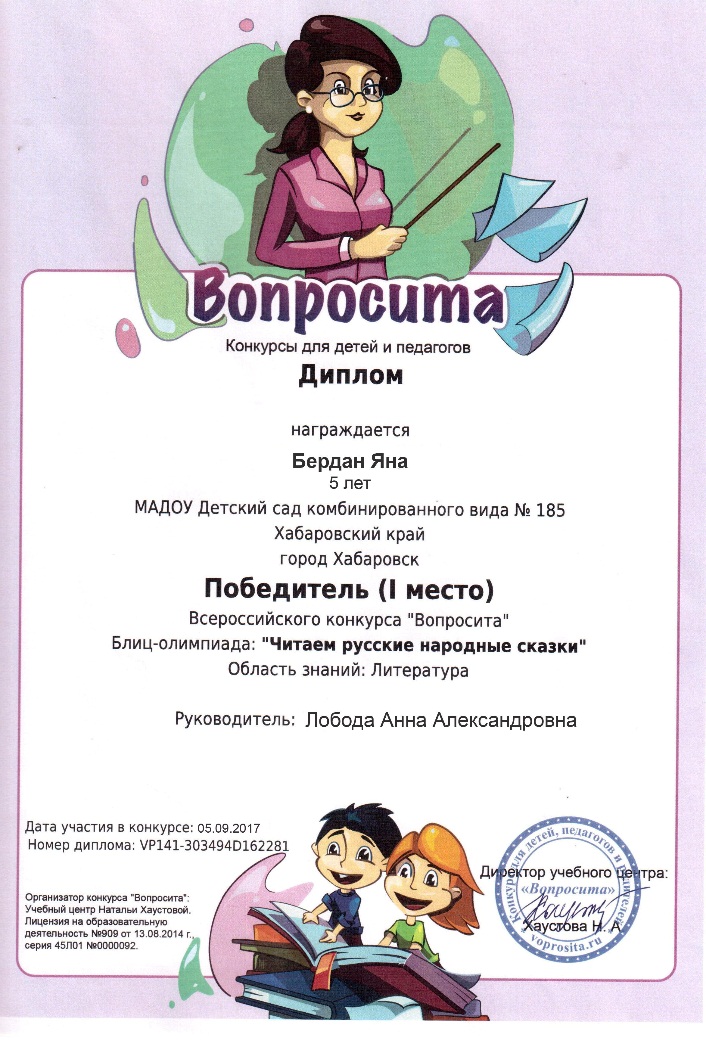 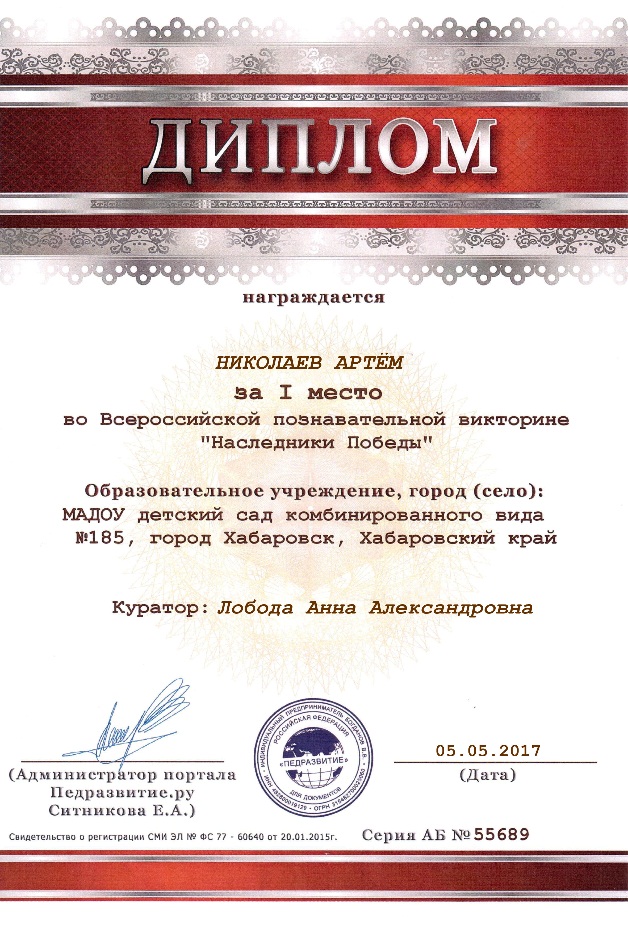 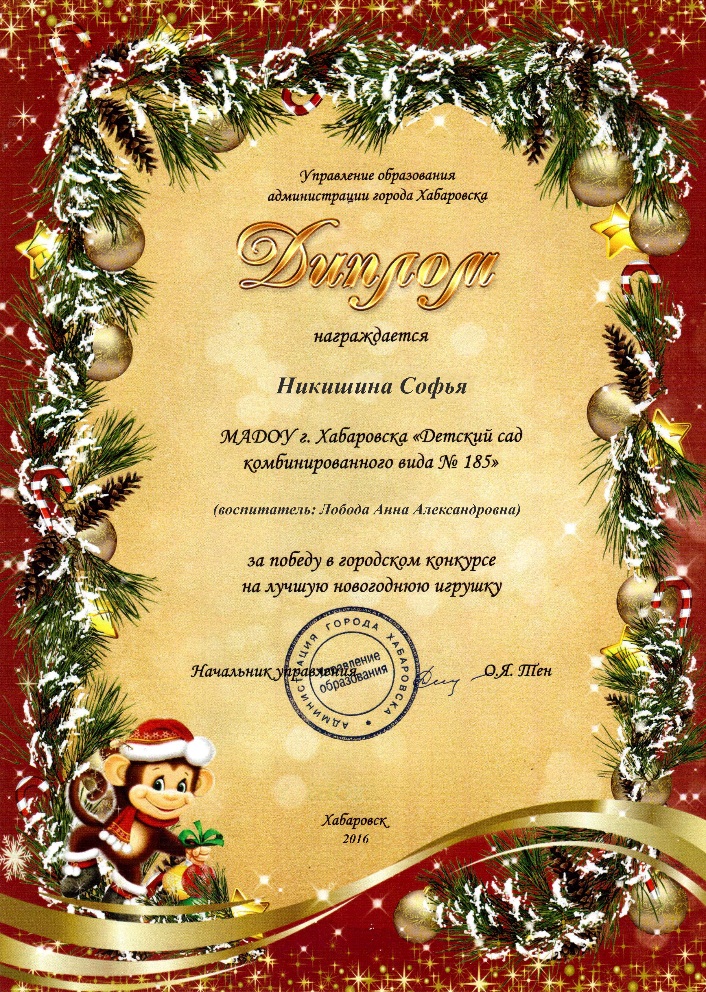 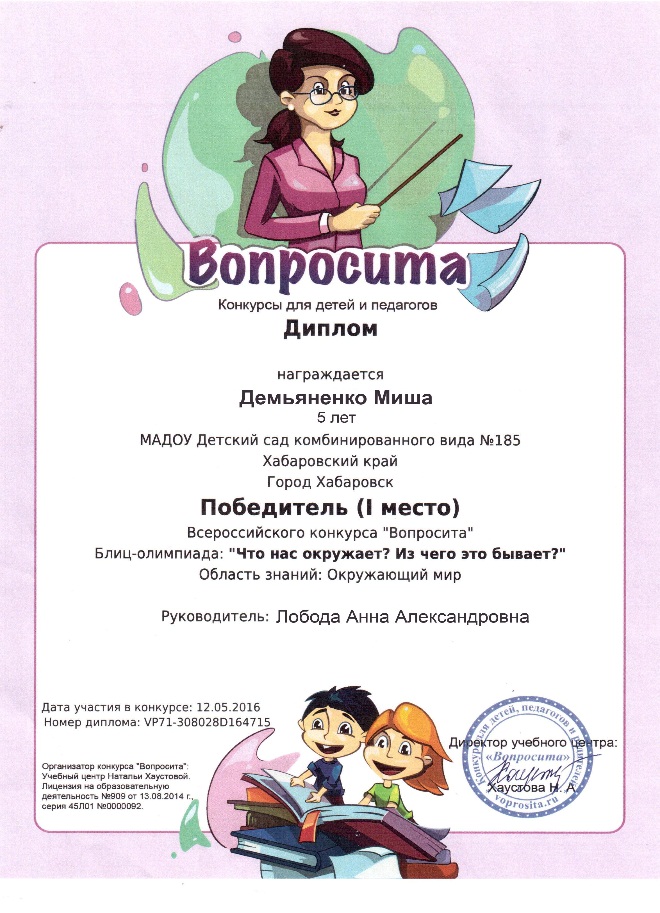 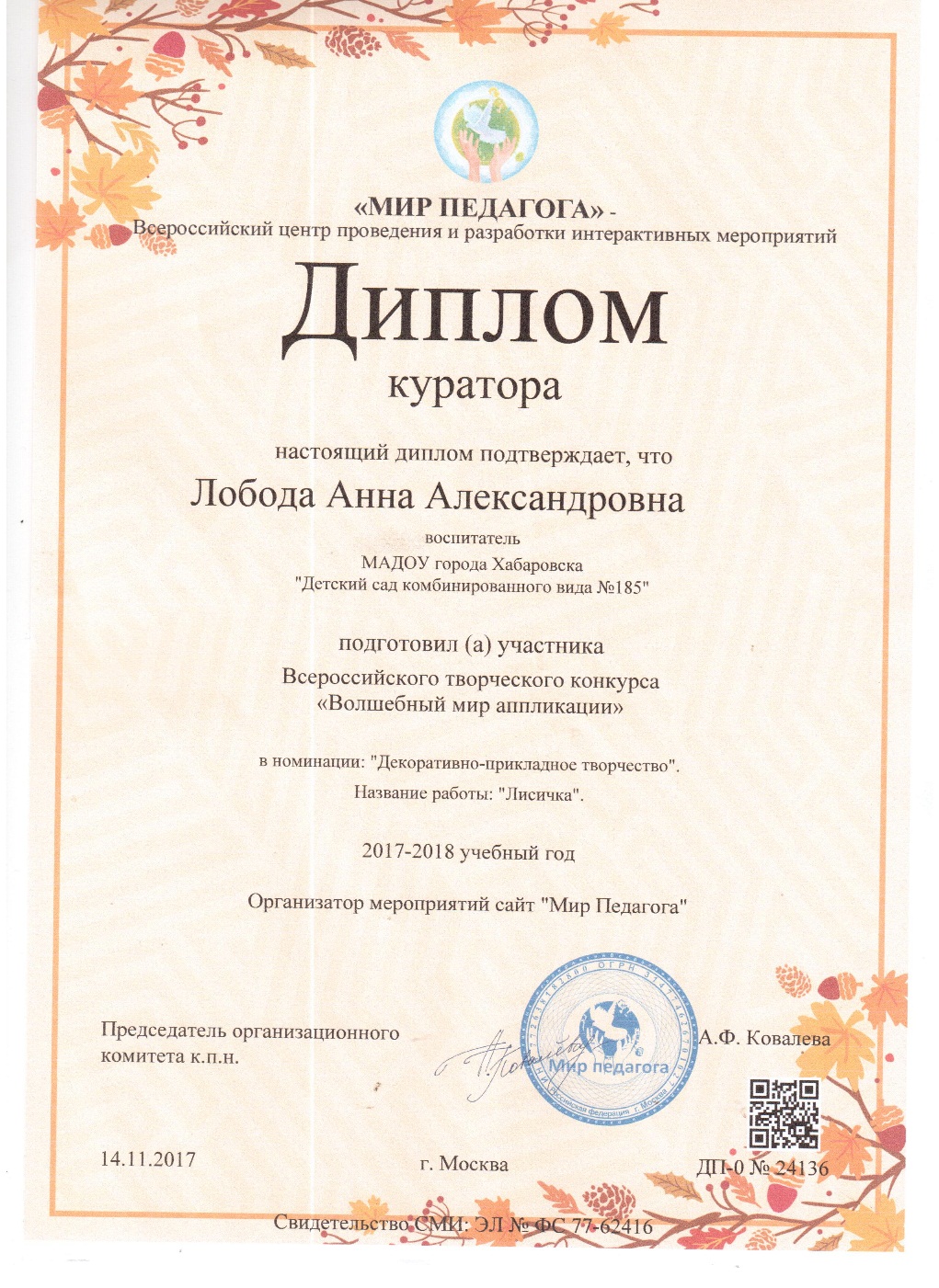 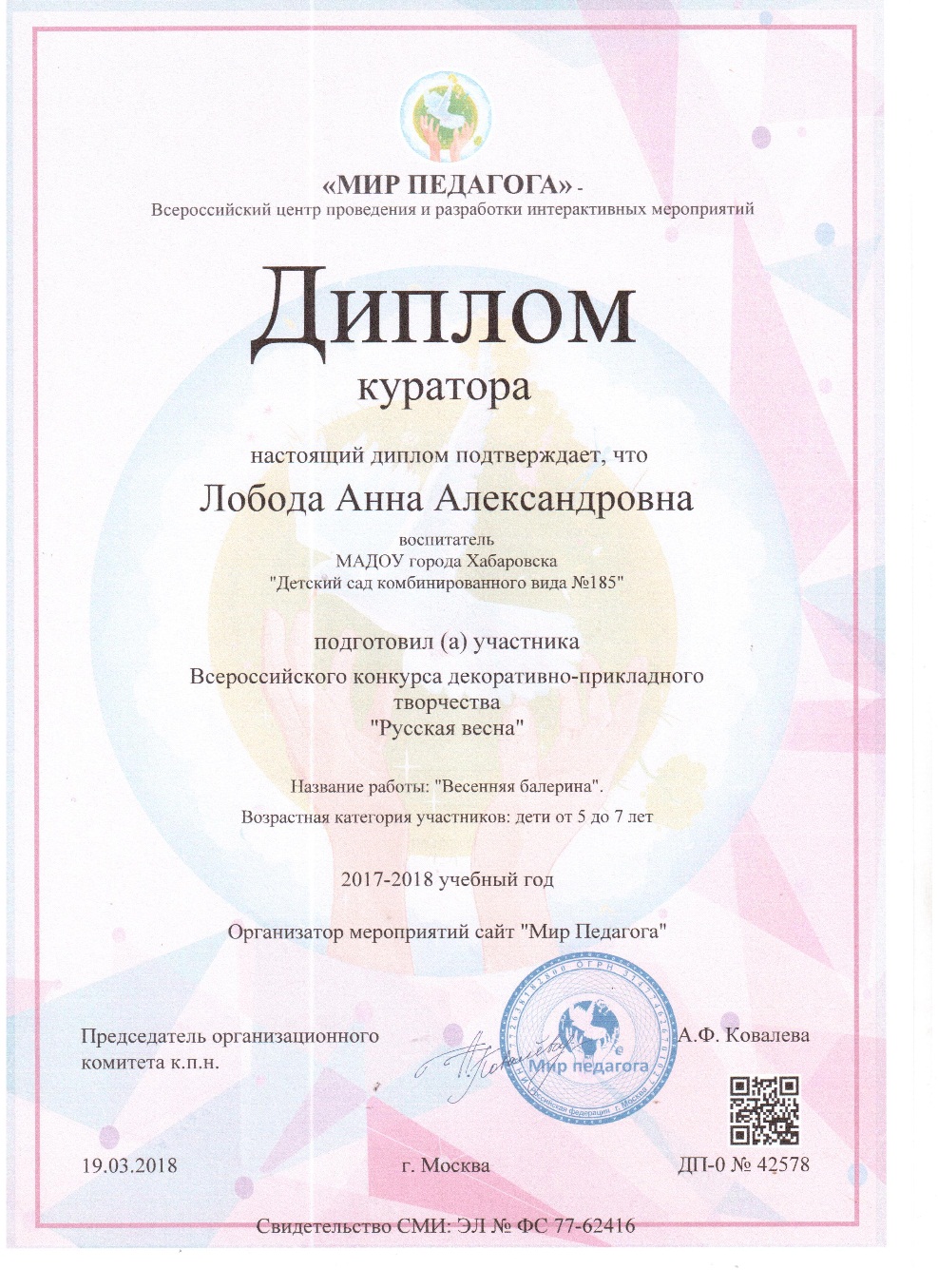 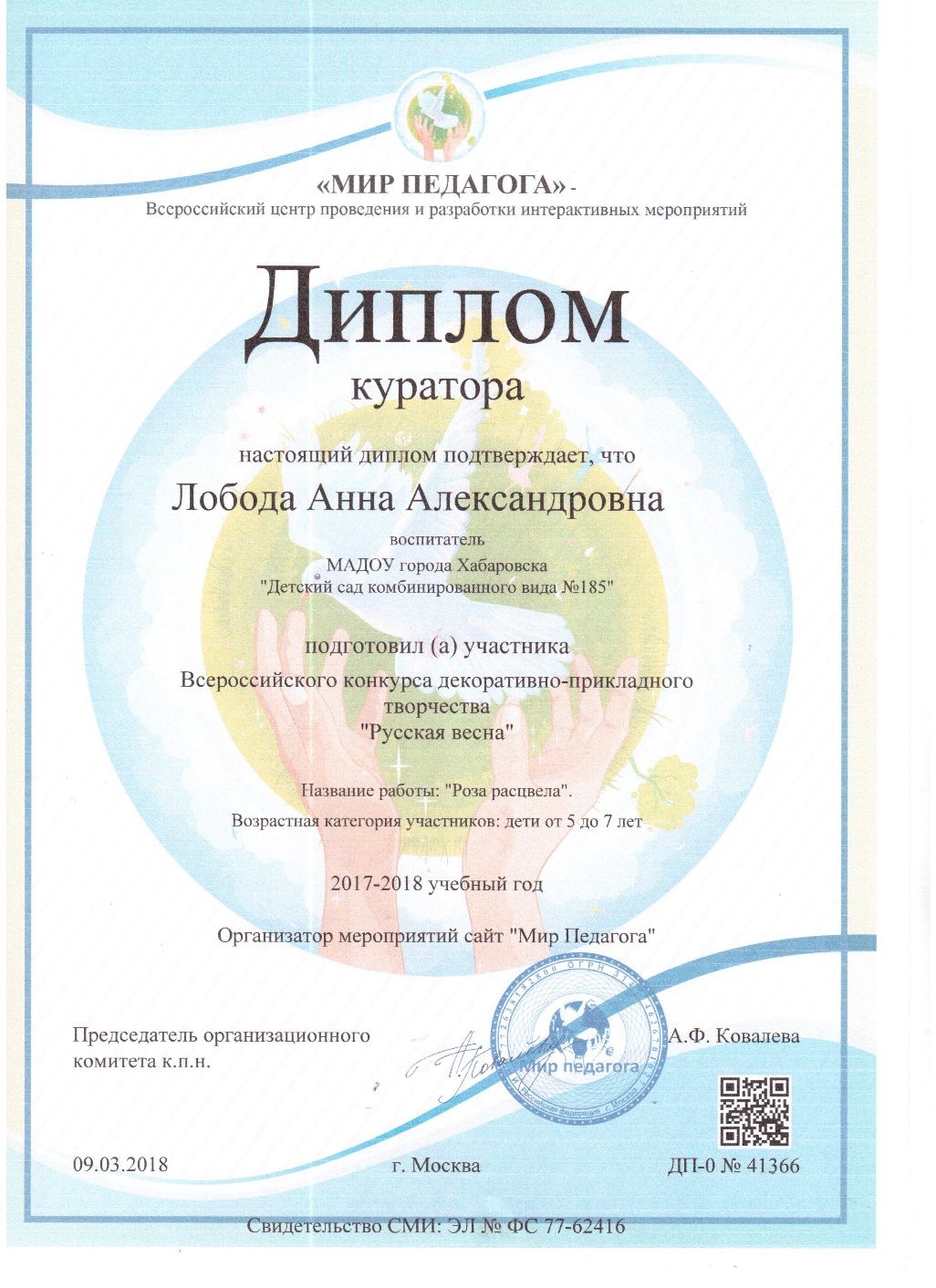 Приложение 4Муниципальное автономное дошкольное образовательное учреждение города Хабаровска «Детский сад комбинированного вида № 185»31.05.2018 г.Карточкаучета передового педагогического опыта работыТема:  «Лепбук, как средство познавательного развития дошкольников»Фамилия, имя, отчество педагога: Лобода Анна АлександровнаДолжность: воспитатель  Год рождения: 1991 годПедагогический стаж: 5 летКак взят опыт (по наблюдению, со слов, путем изучения документов и т.д.) по наблюдению, изучению документацииКраткое описание опыта: В основе опыта лежит проблема познавательного развития детей дошкольного возраста. Автор опыта считает, что интерактивная папку лепбук является одним из средств развития познавательных способностей дошкольников, т.к. позволяет вовлечь детей в интересную совместную деятельность по организации информации по изучаемой теме, является   интересной формой организации  образовательной деятельности с детьми и позволяет организовать самостоятельную познавательную деятельность по закреплению изученного материала в игровой форме.       Личная концепция автора базируется на убеждении, что повысить мотивацию дошкольников при ознакомлении с окружающим  можно посредством изготовления и дальнейшего использования интерактивной папки лепбук.     Практическое воплощение авторской концепции реализуется через систему педагогических идей, создание условий, при которых дети вовлекаются в общую деятельности, в процессе которой развиваются их  познавательные способности. Приложение 5Владение ИКТ технологиямиПерсональный сайт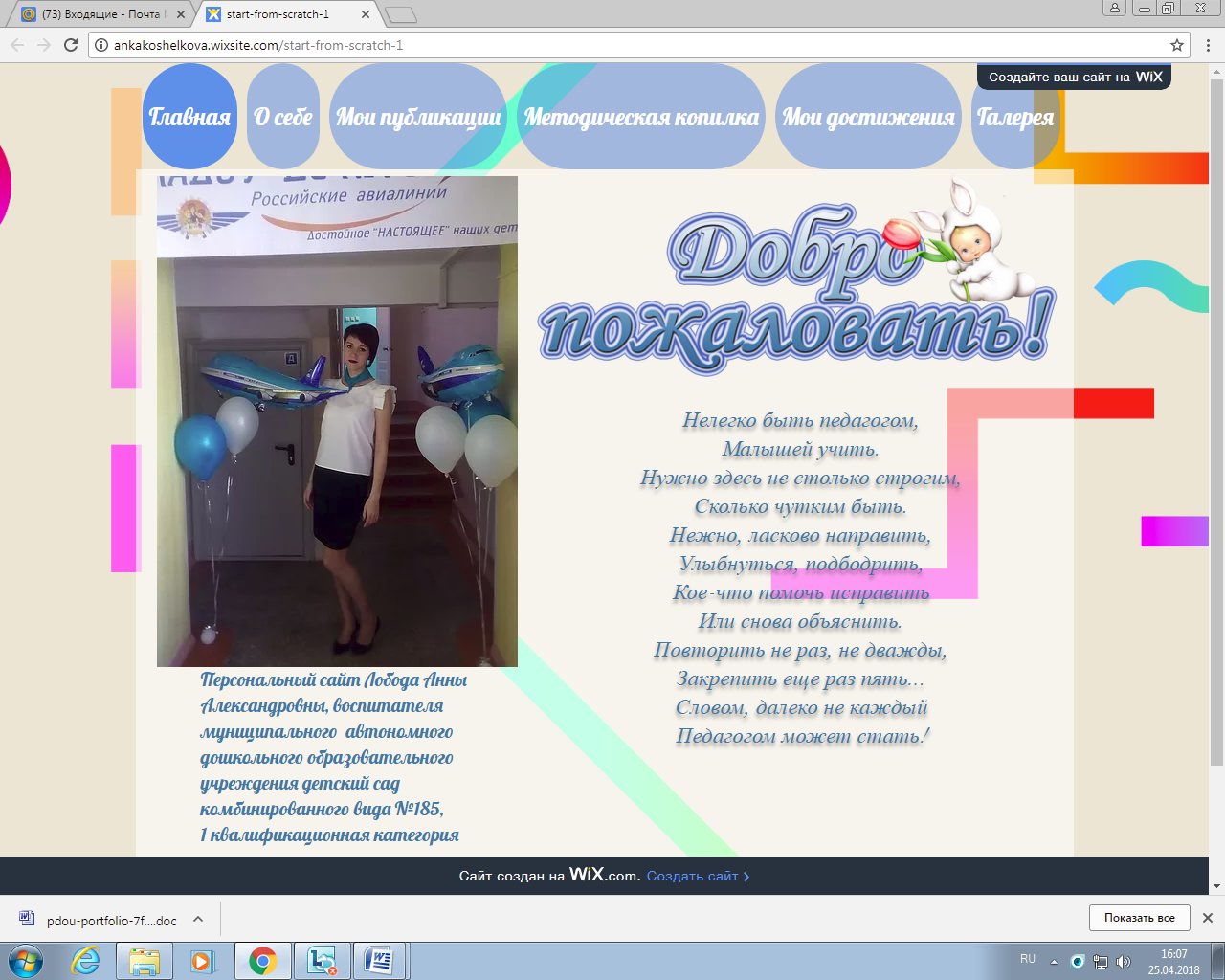 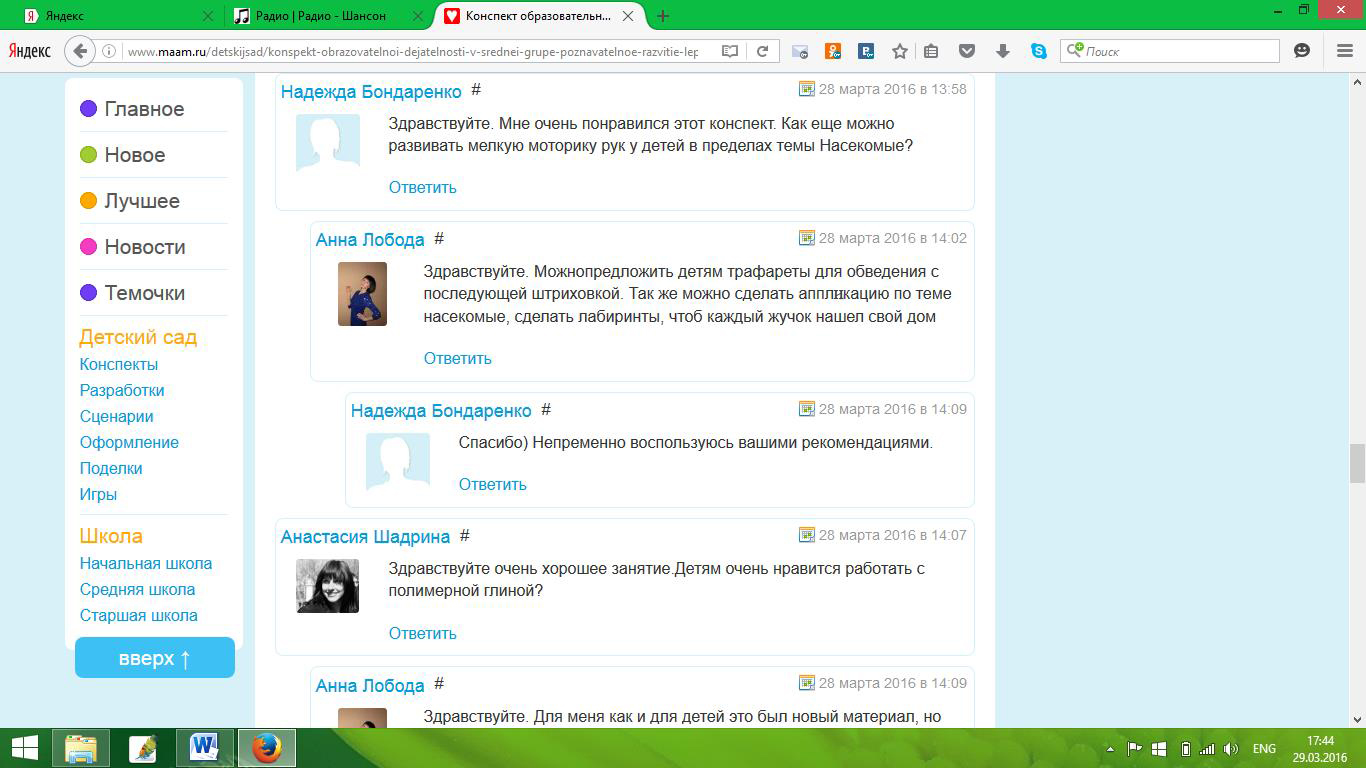 Общение с коллегами в сети Интернет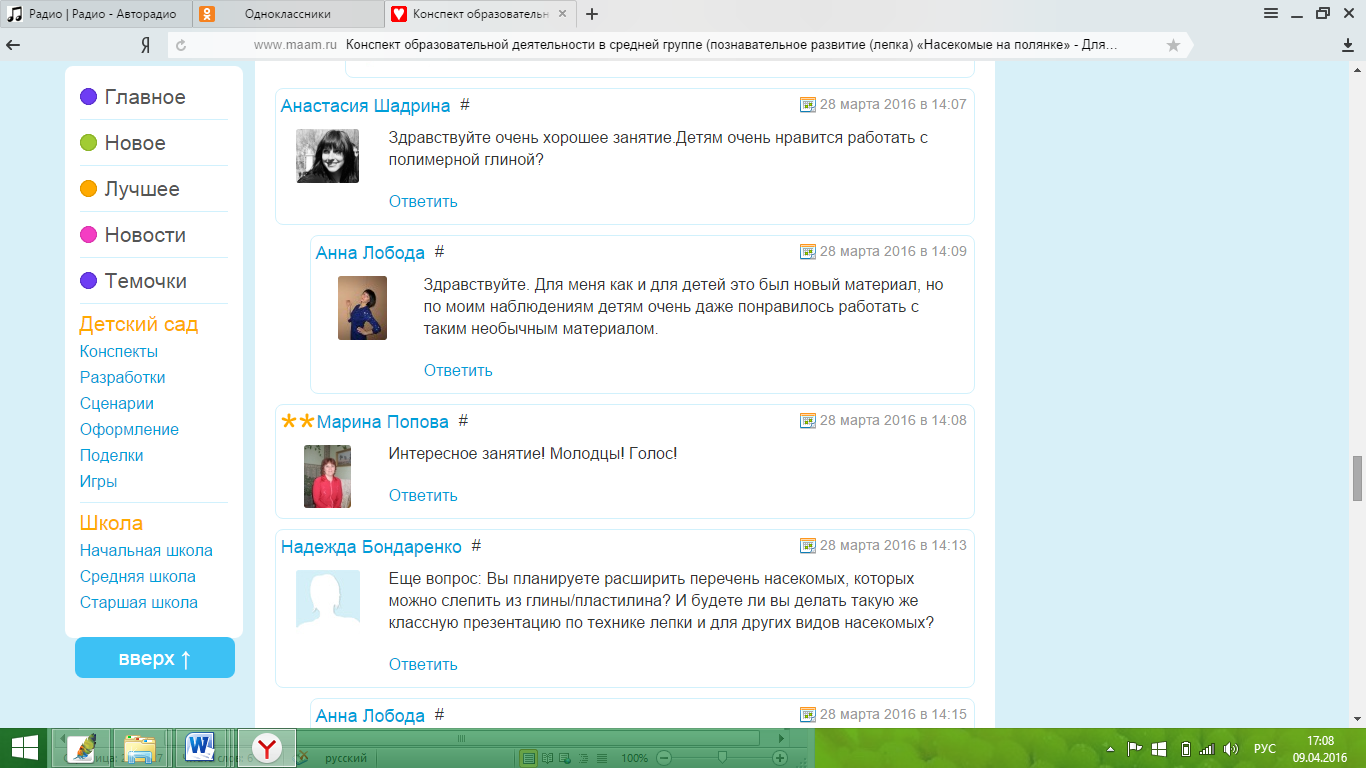 Участие в Интернет конкурсах, свидетельства о побликации в электронных СМИ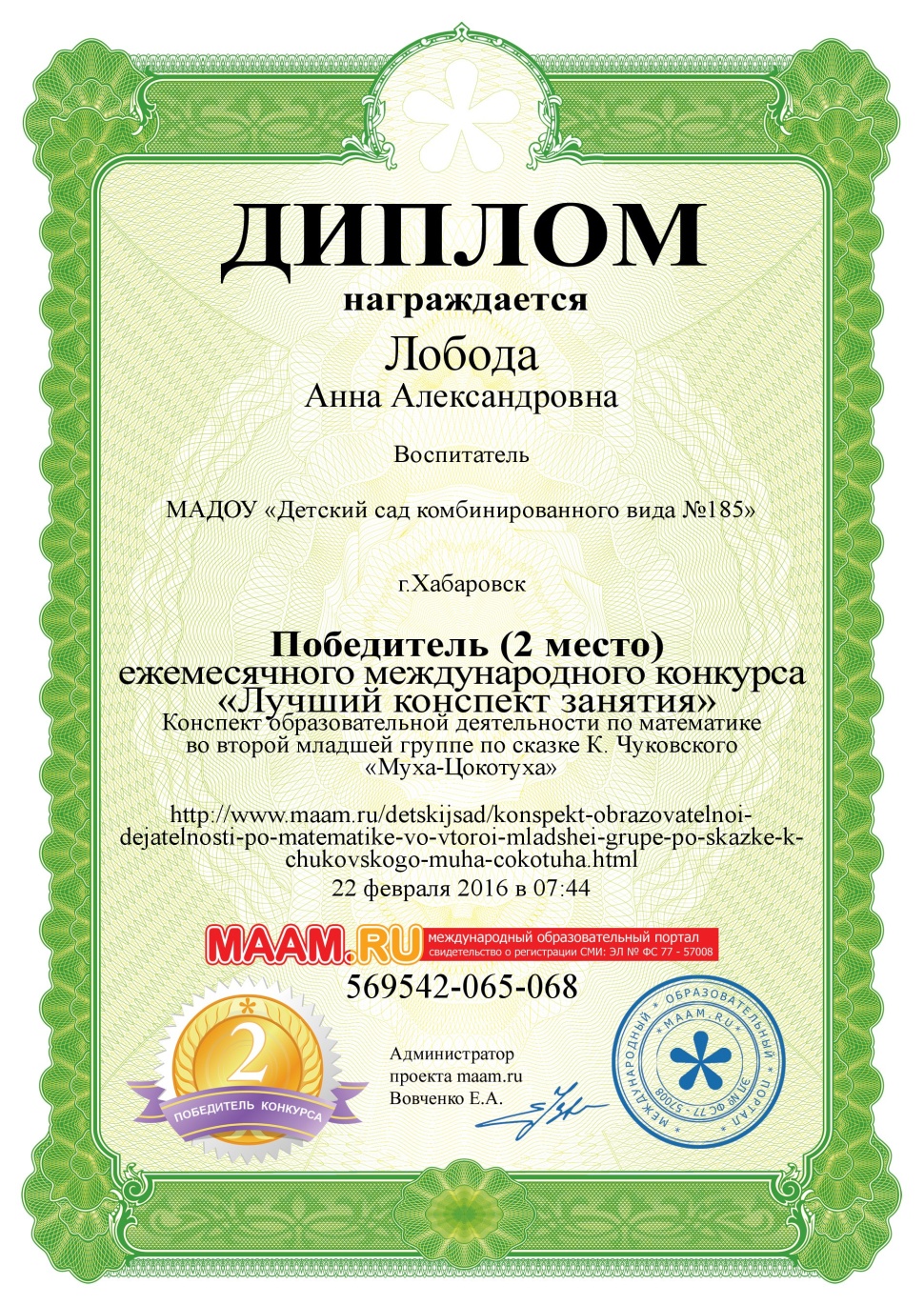 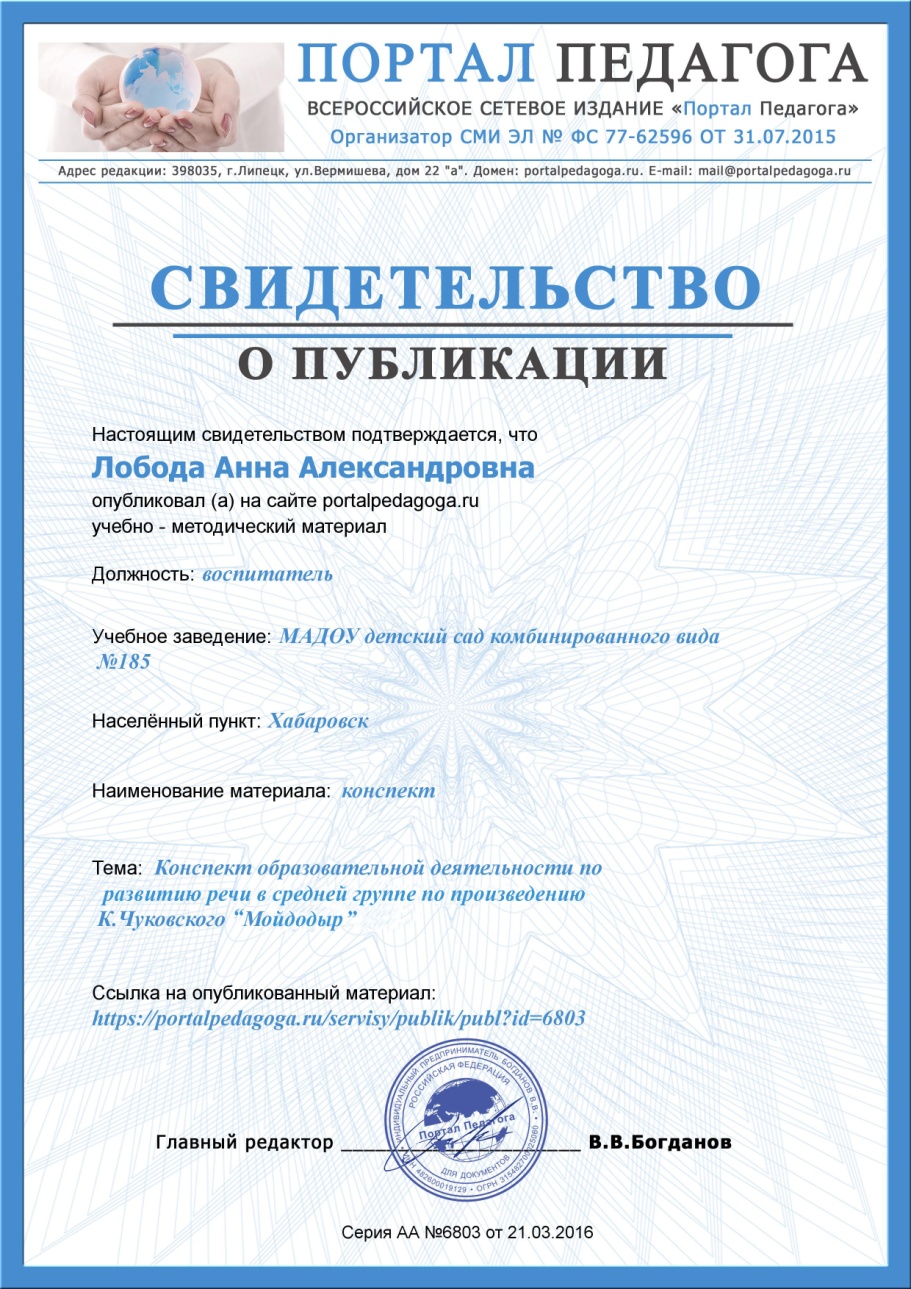 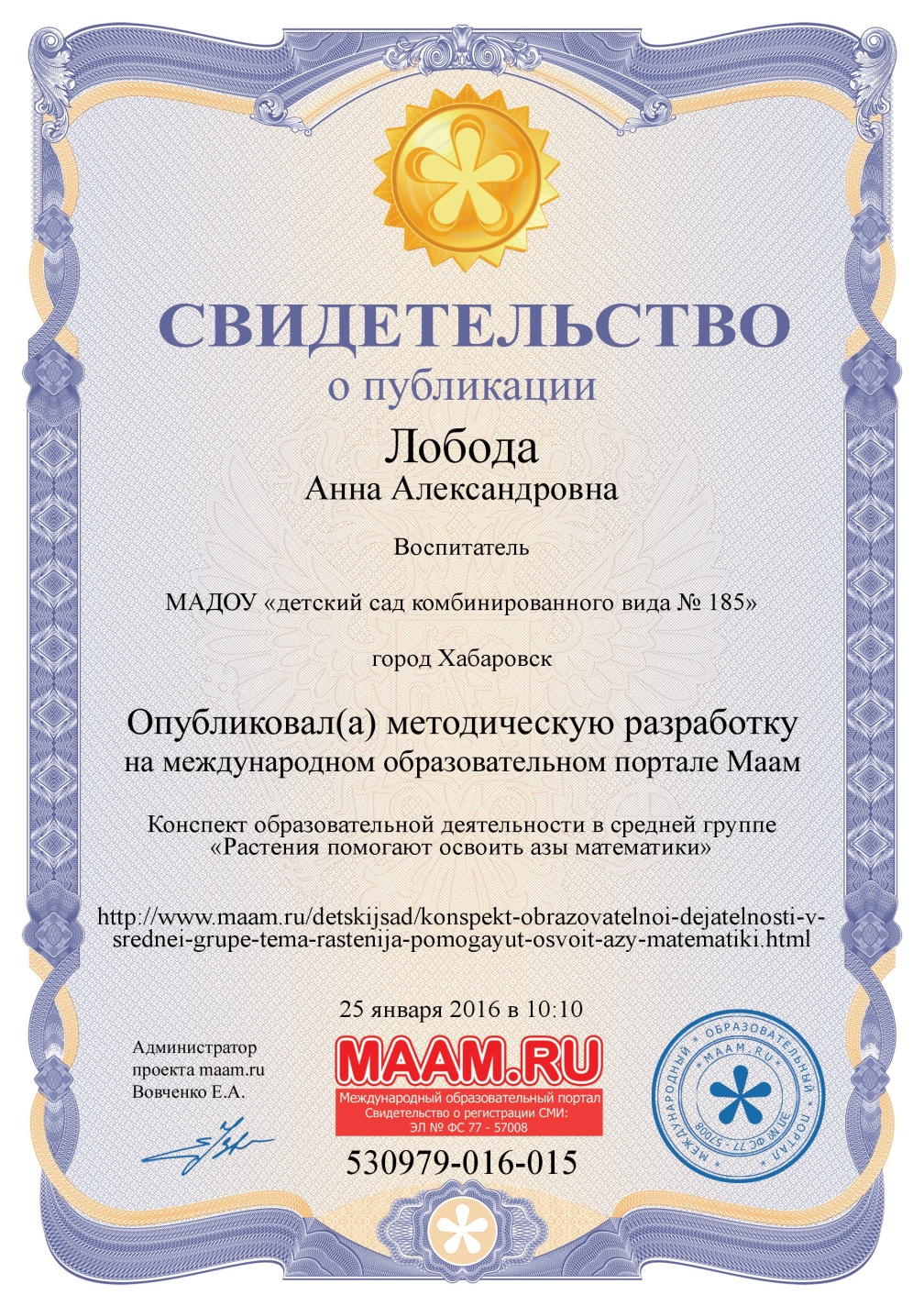 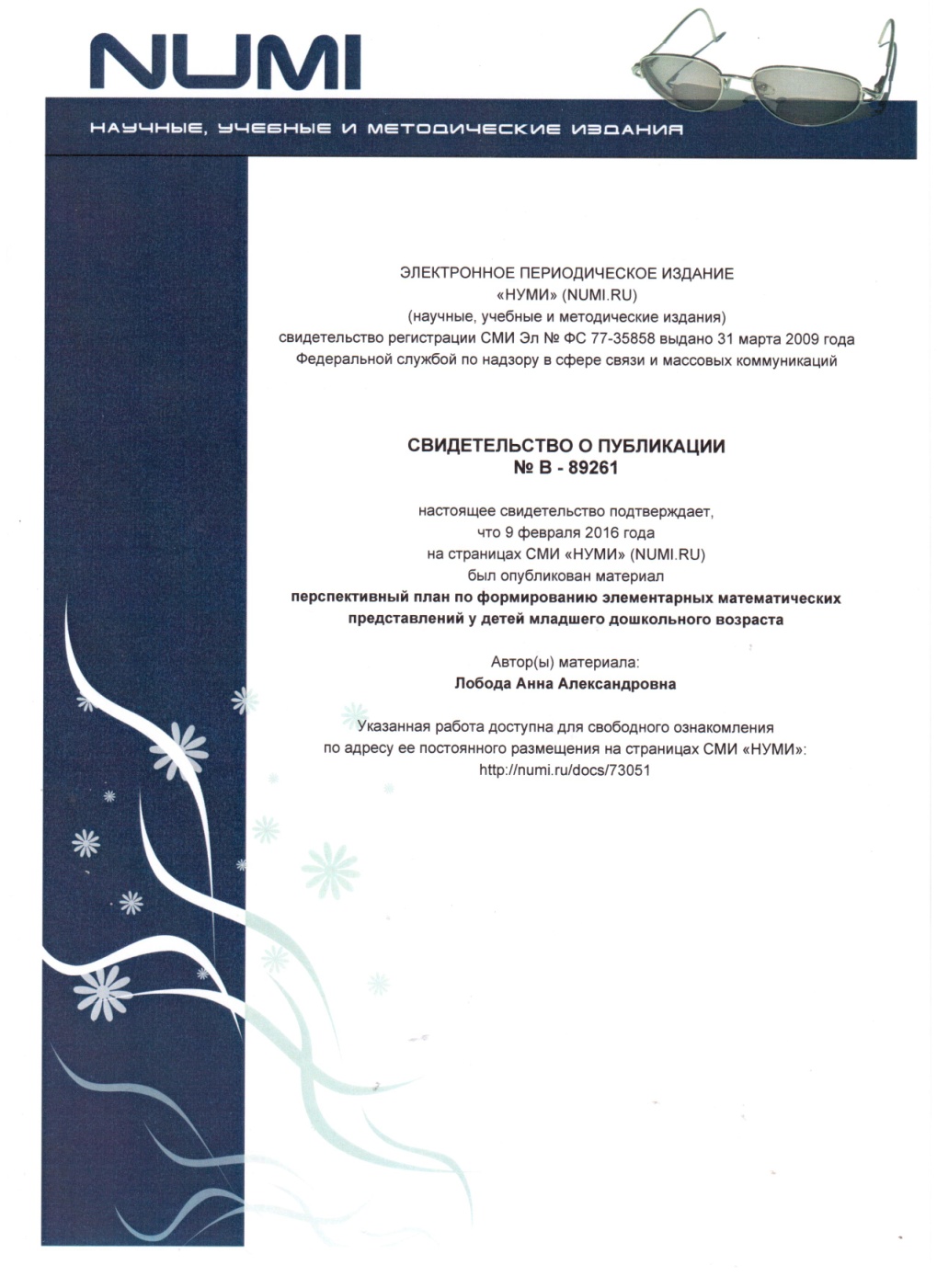 Приложение 6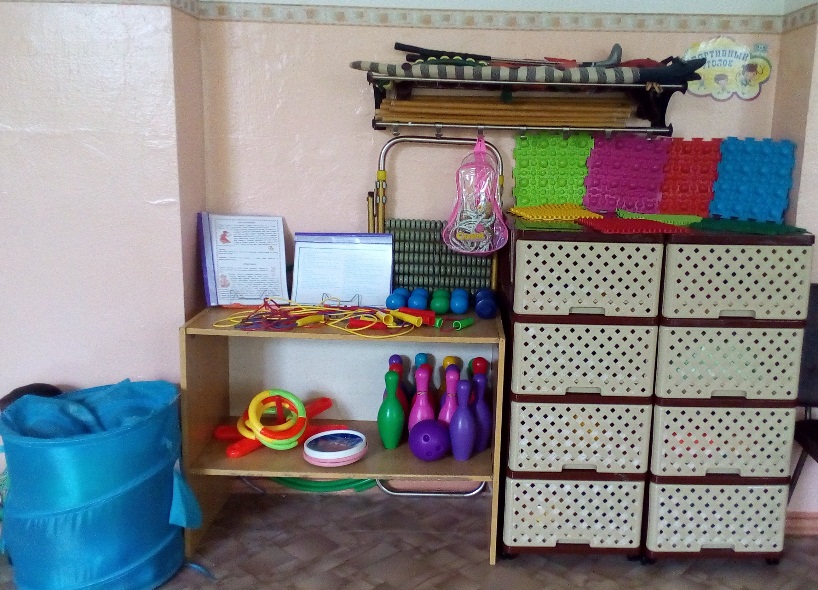 Приложение 7Индивидуальный образовательный маршрут с ребенком, имеющим затруднения в обучении и развитии.___________________                                                            _________________                                                                  Фамилия, имя ребенка                                                                  дата рожденияПриложение 8Система работы с детьми из  неблагополучных семьейАКТ ОБСЛЕДОВАНИЯ СЕМЬИДата:	_______201_г  ______час.Семья воспитанника(ов) МДОУ «Детский сад» № 185     __________________________________________________________________Проживающая по  адресу:____________________________                                                                                                                       Цель обследования: _условия жизни и воспитания ребёнка  Состав семьи  __чел. Семья занимает _____комн. квартируВ момент посещения дома находились           ____________________________________________________________________________________________________________________________________Санитарное состояние жилья на момент проверки__________________________________________________________Результат проверки (рекомендации, заключения)______________________________________________________________________________________________________________________________________________________________________________________________________Проверку провела воспитатель: ____________________Акт обследования семьи по причине непосещения ребенком МАДОУ Дата проведения обследования  по телефону, на дому (нужное подчеркнуть)Ф.И.О ребенка____________________________________№ группы_____________________ Сведения  о родителях  (законных   представителях):Мать:_____________________________________________________________Отец:_____________________________________________________________4.Место жительства:______________________________________________________________________________________________________________________ 5. Последнее число посещения ребёнком ДОУ: ______________________________________________________________________________________6.Причина непосещения ребенком ДОУ: ______________________________________________________________________________________________________________________________________________________________7.Результаты  обследования (рекомендации, заключения) __________________________________________________________________________________Воспитатель:_____________________________Учетная карточка ребенка из социально неблагополучной семьи. ___________________                                           ___________________________Фамилия, имя ребенка                                                                                           домашний адресПричина постановки на учет _______________________________________________________________________________________________________________Сведения о родителях:Мать _____________________ место работы______________________________Отец _____________________ Место работы _____________________________Члены семьи ________________________________________________________ План работы с социально-неблагополучными семьями.2017-2018 у.г.Цель: Оказание комплексной социально-педагогической помощи неблагополучным семьям. Восстановление воспитательного потенциала неблагополучной семьи, как важного условия гармоничного развития личности ребенка. Приложение 9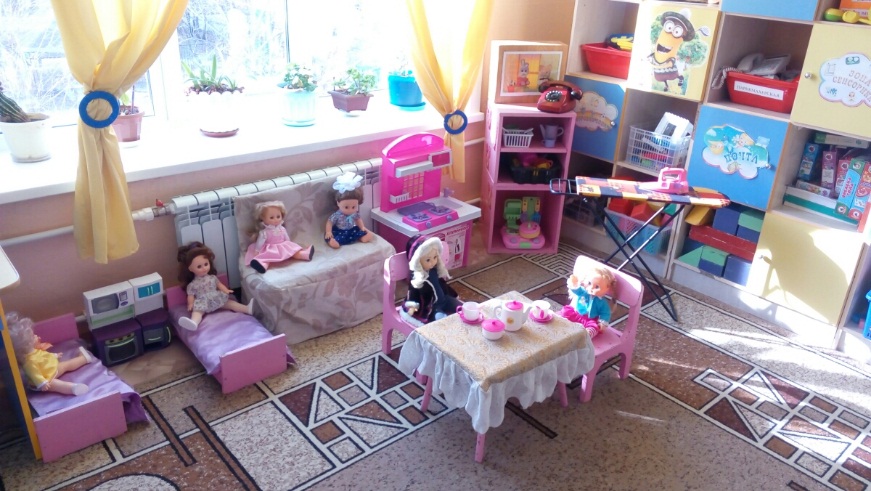 Центр сюжетно-ролевых игр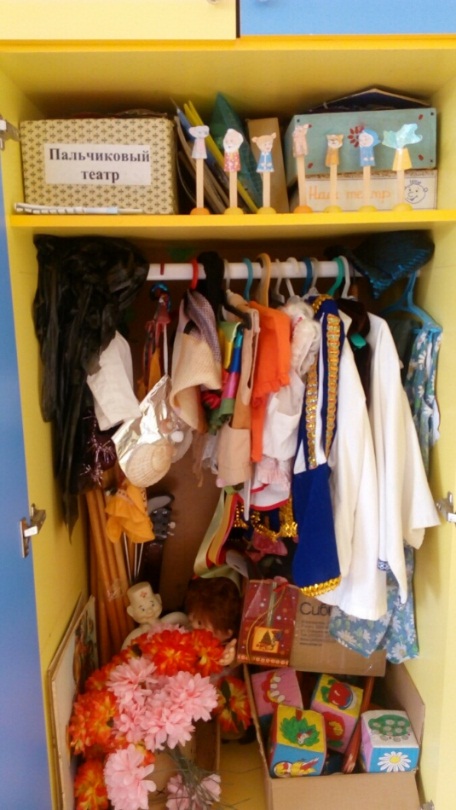 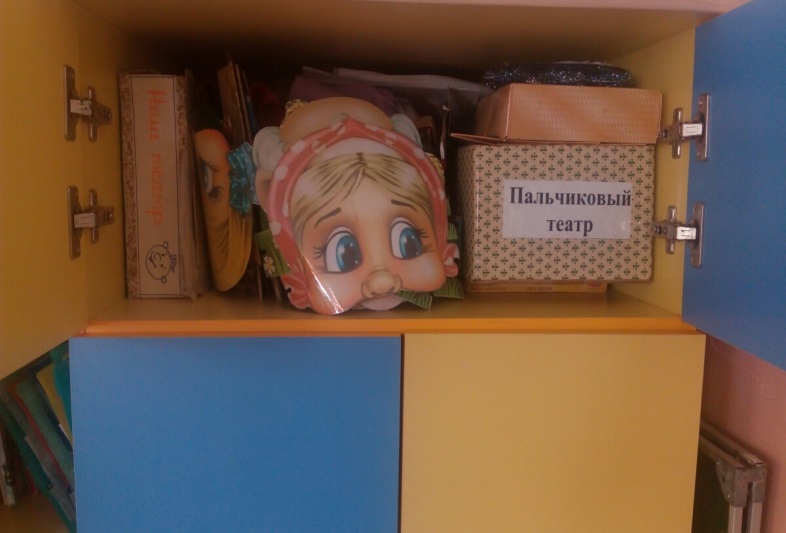 Творческий	 центр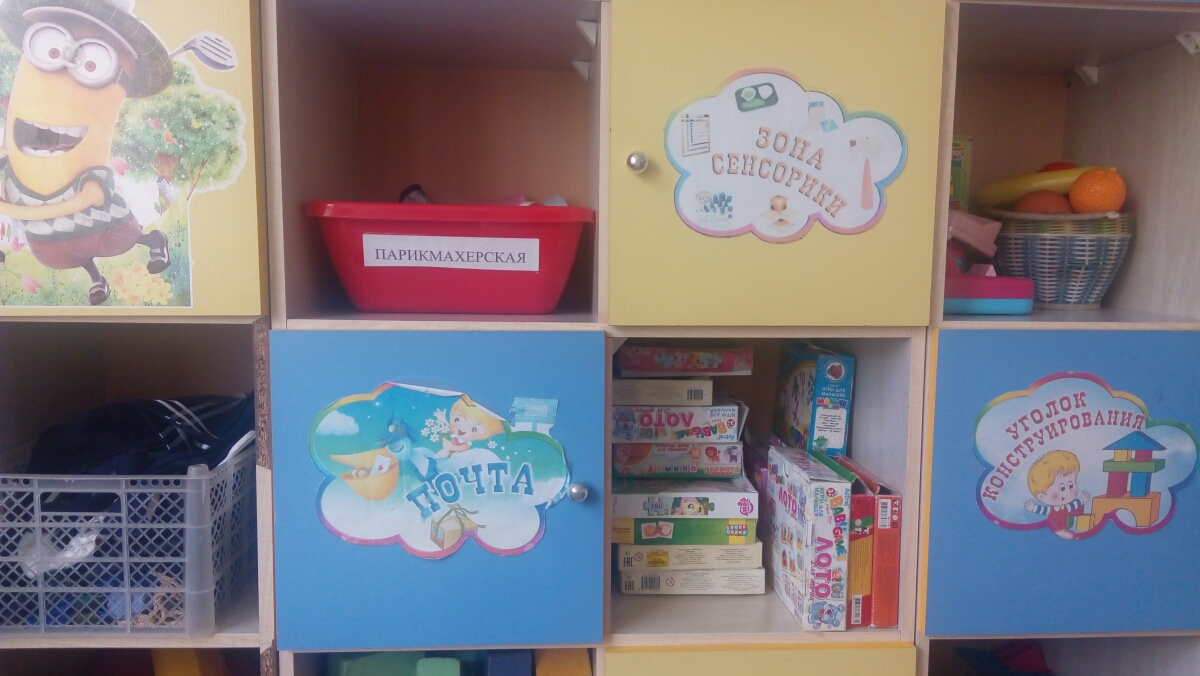                  Центр развивающих игр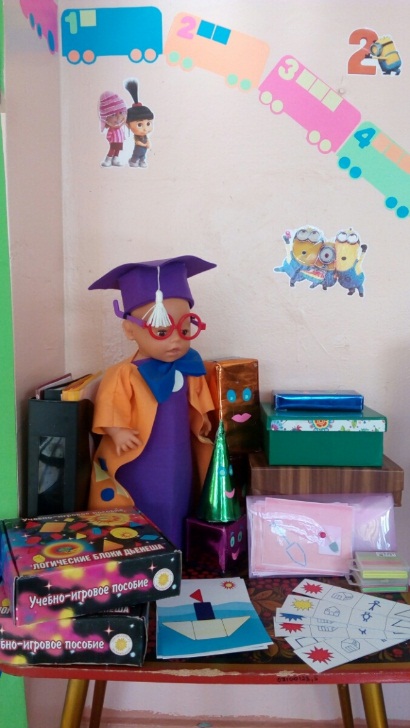 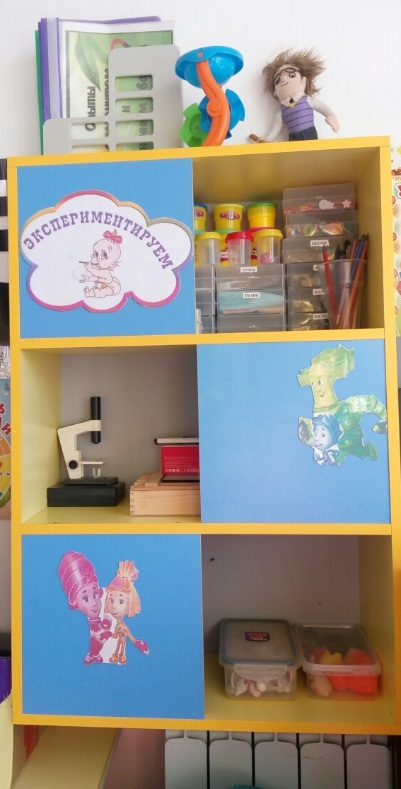 
                Центр математики                                      Центр экспериментирования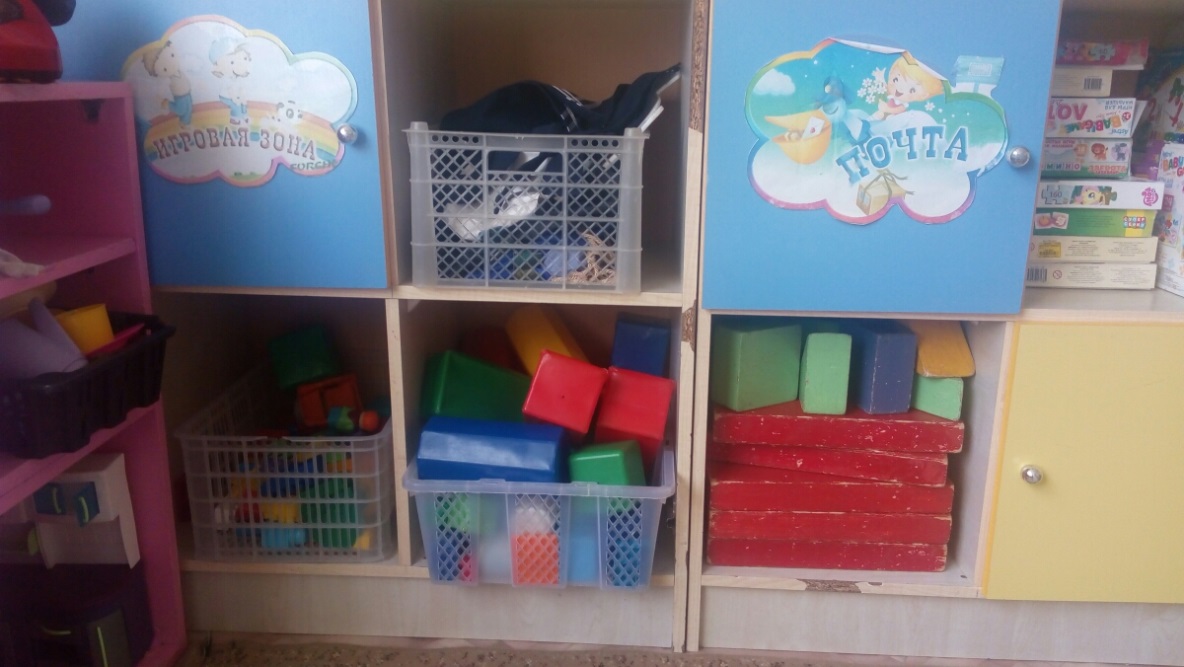 Центр конструирования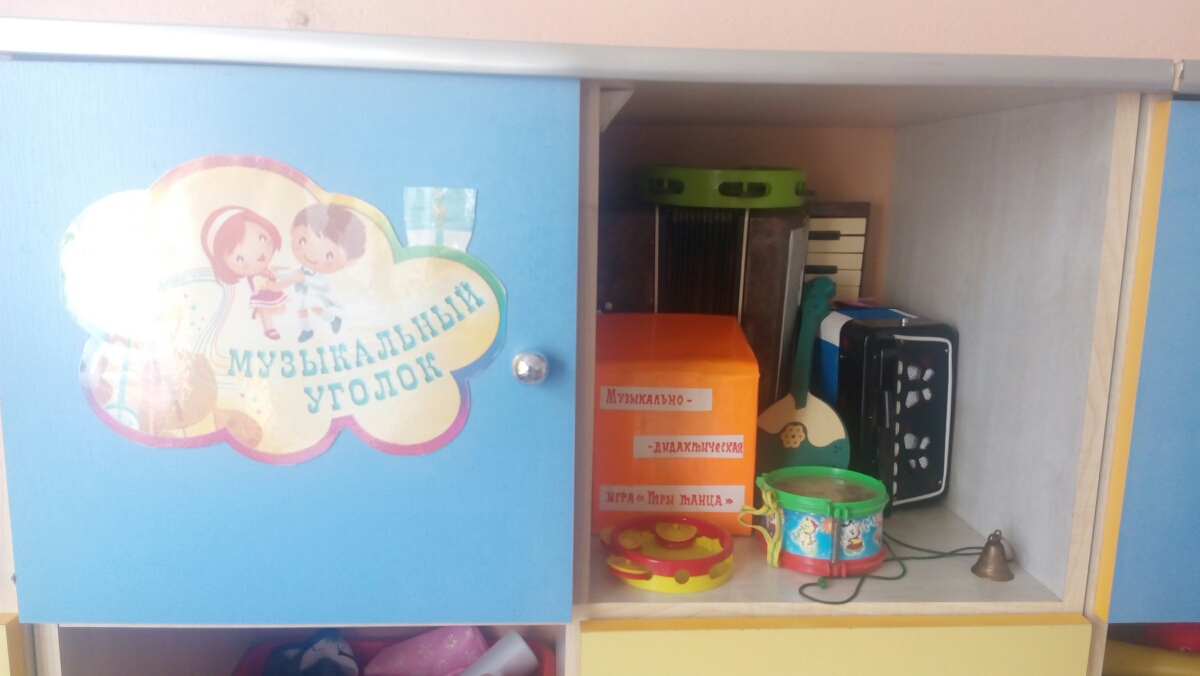 Музыкальный центр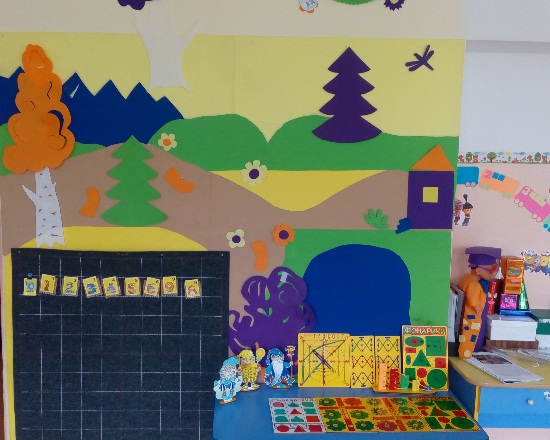 Центр «Волшебный лес» В.Воскобовича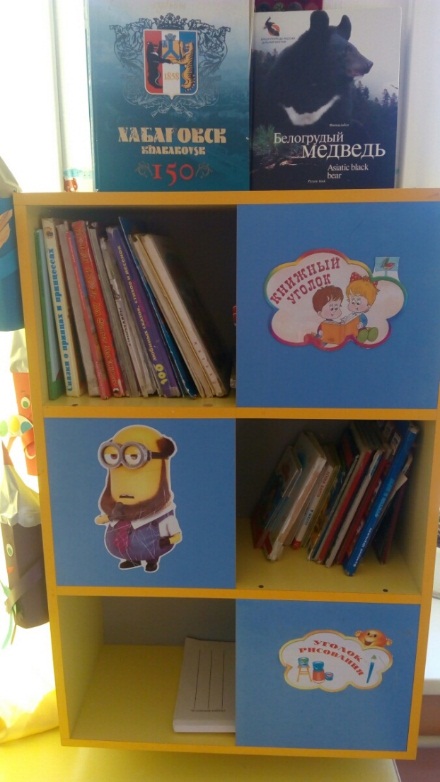 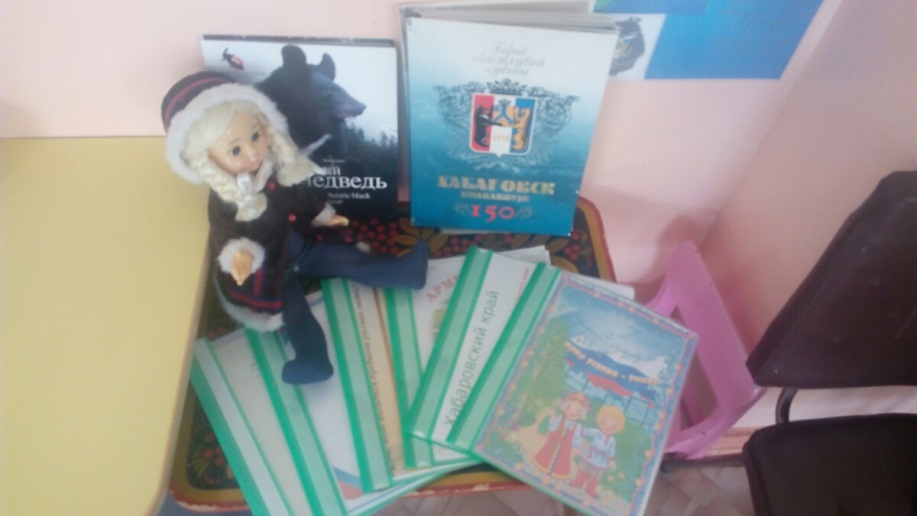 Центр книги, региональный центр 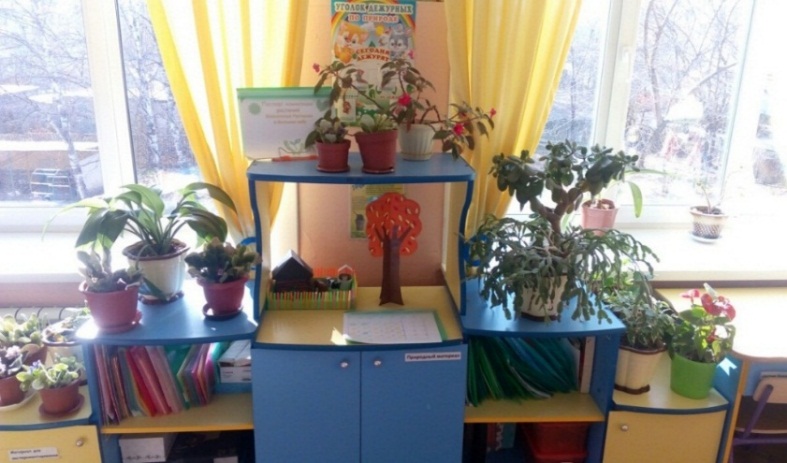 Экологический центр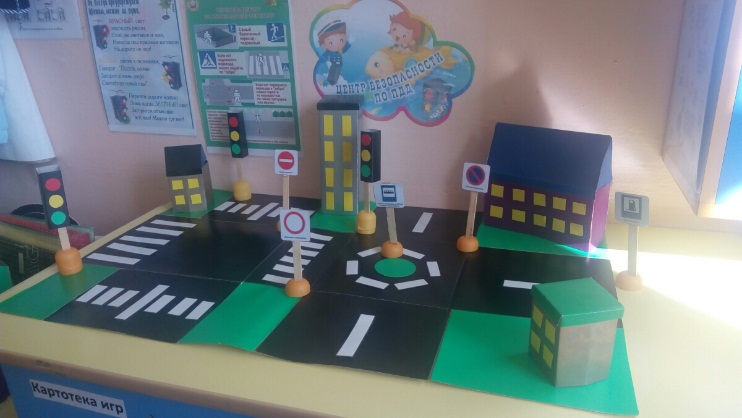 Центр безопасностиПриложение 10Участие в методической работе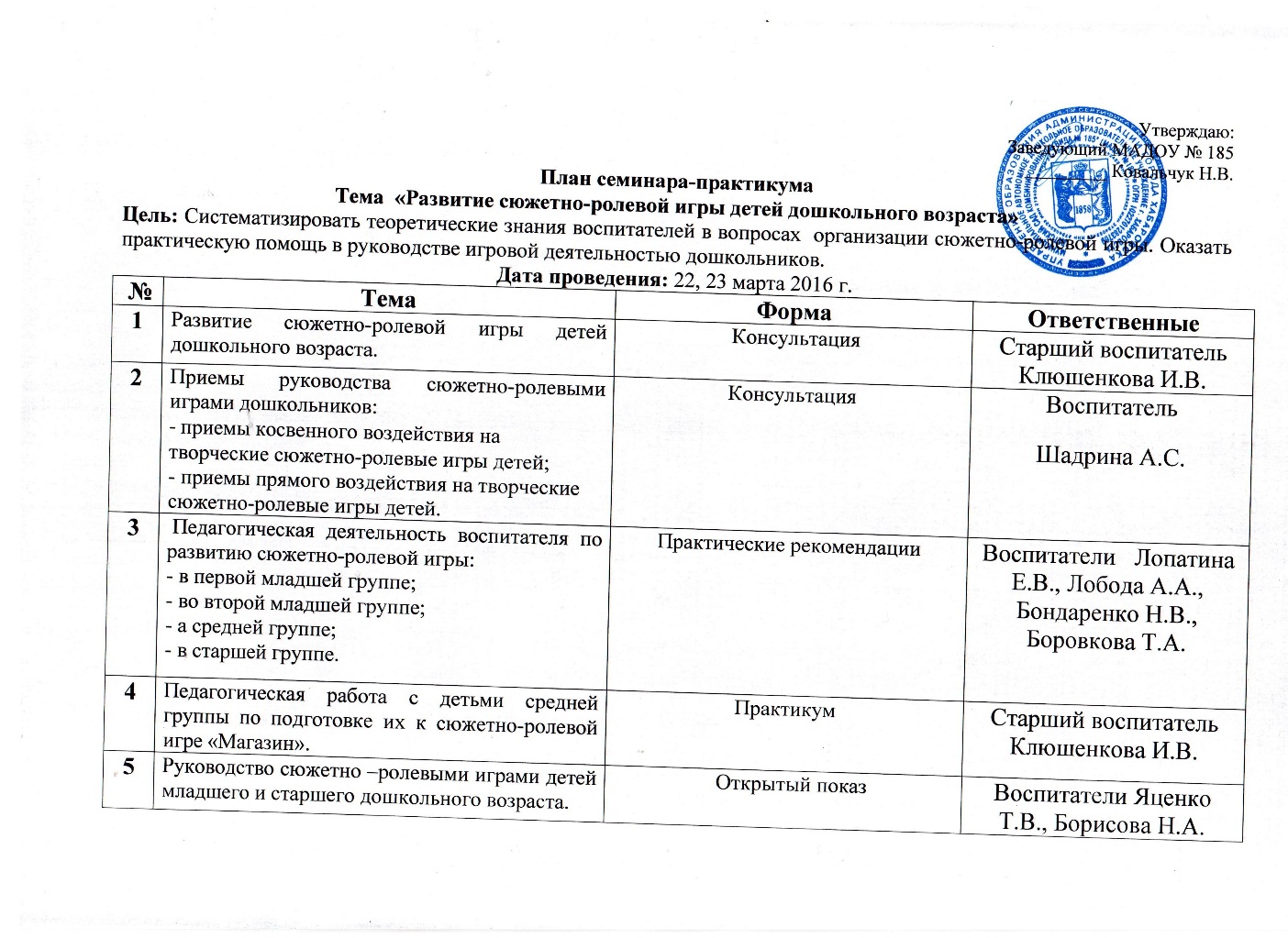 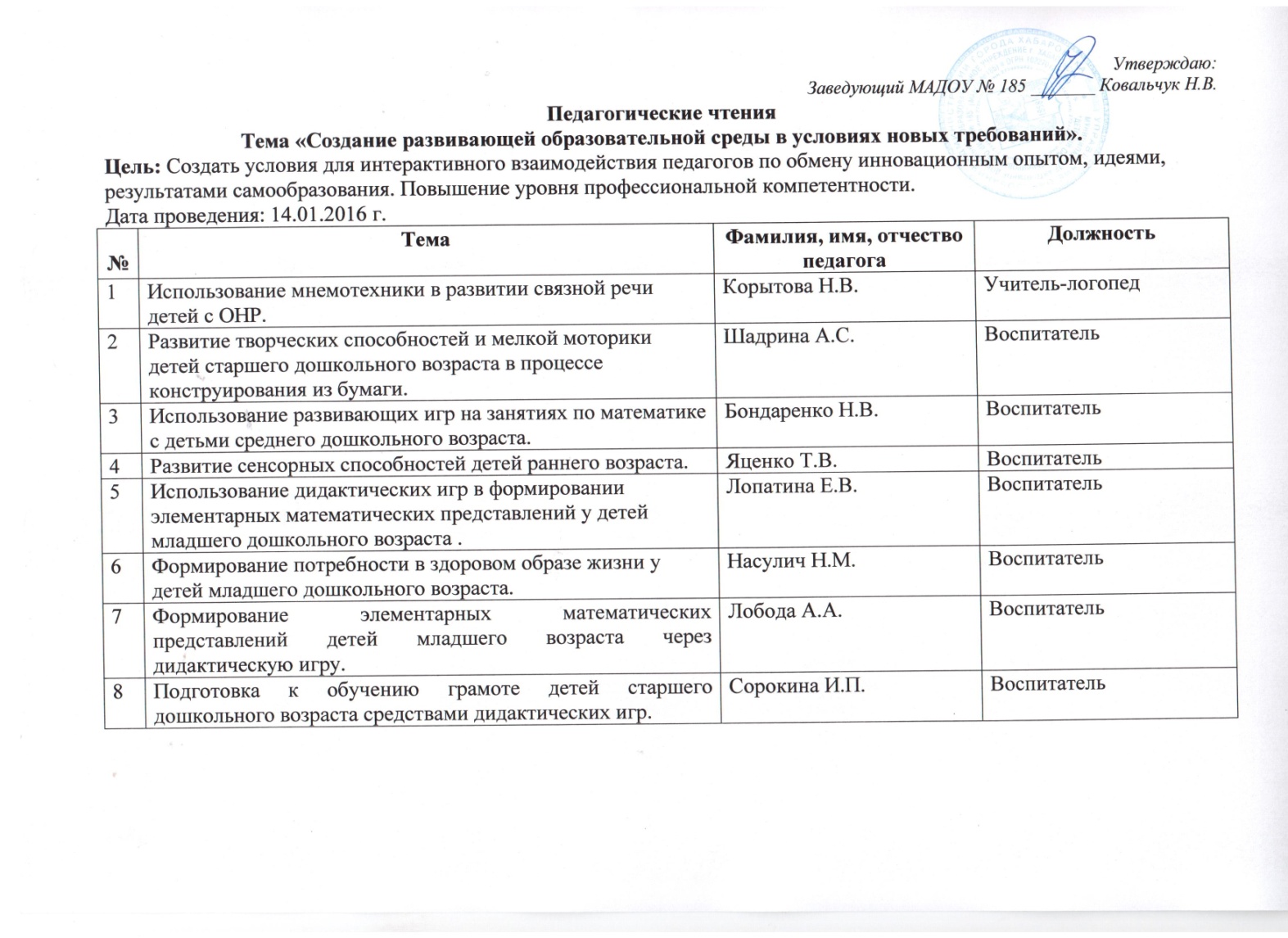 Приложение 10Участие в работе экспертных комиссий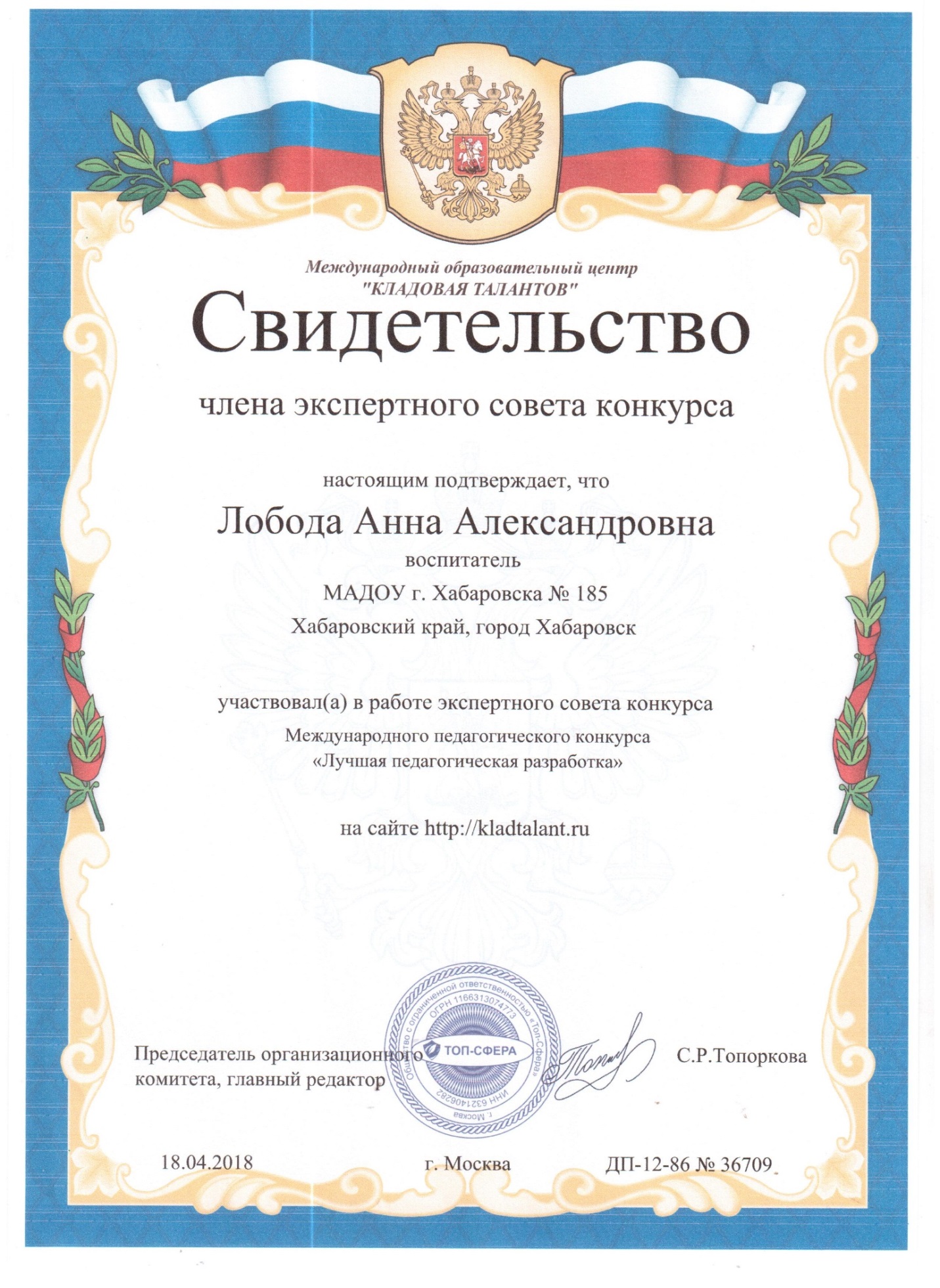 Приложение 11Участие в городской методической работе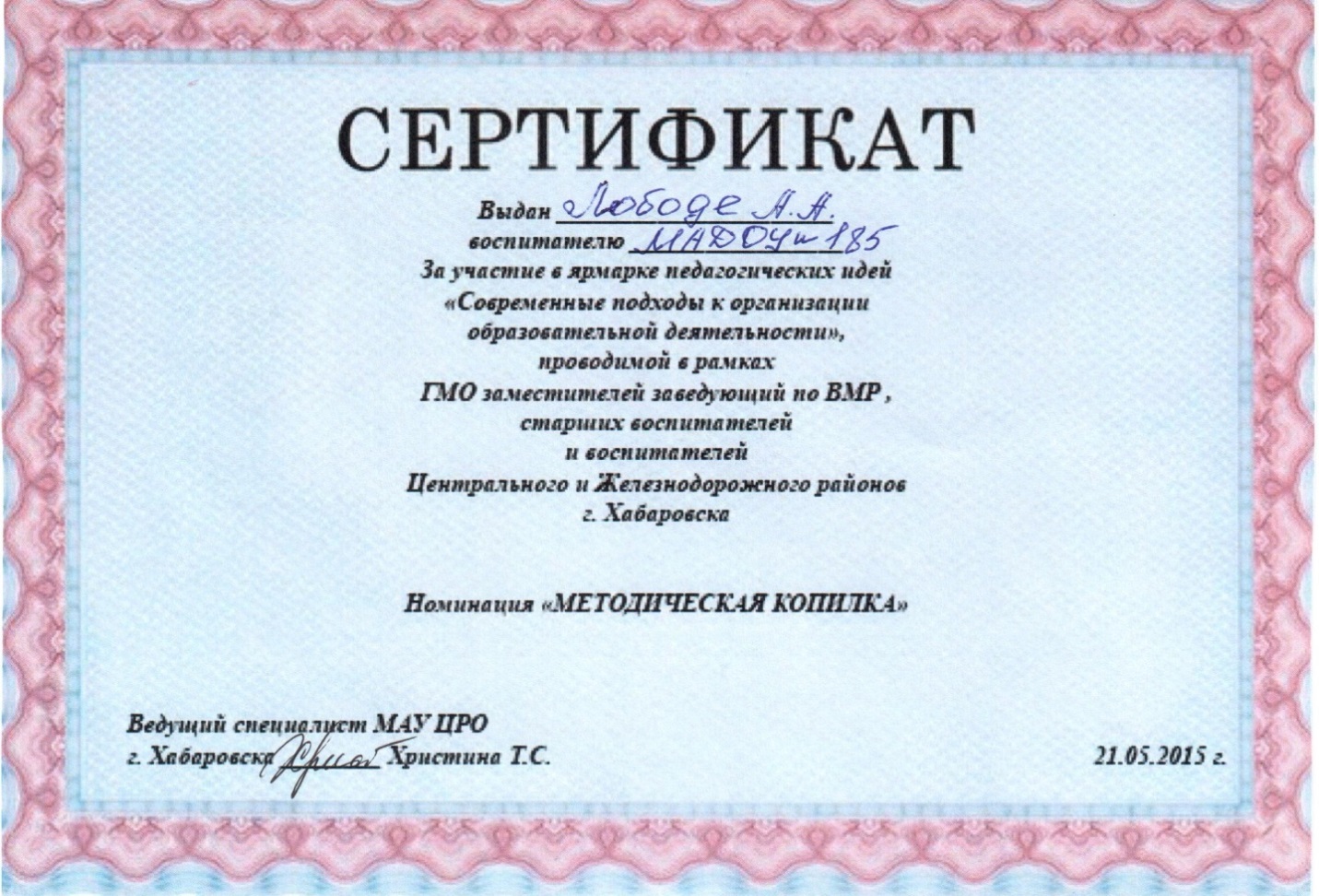 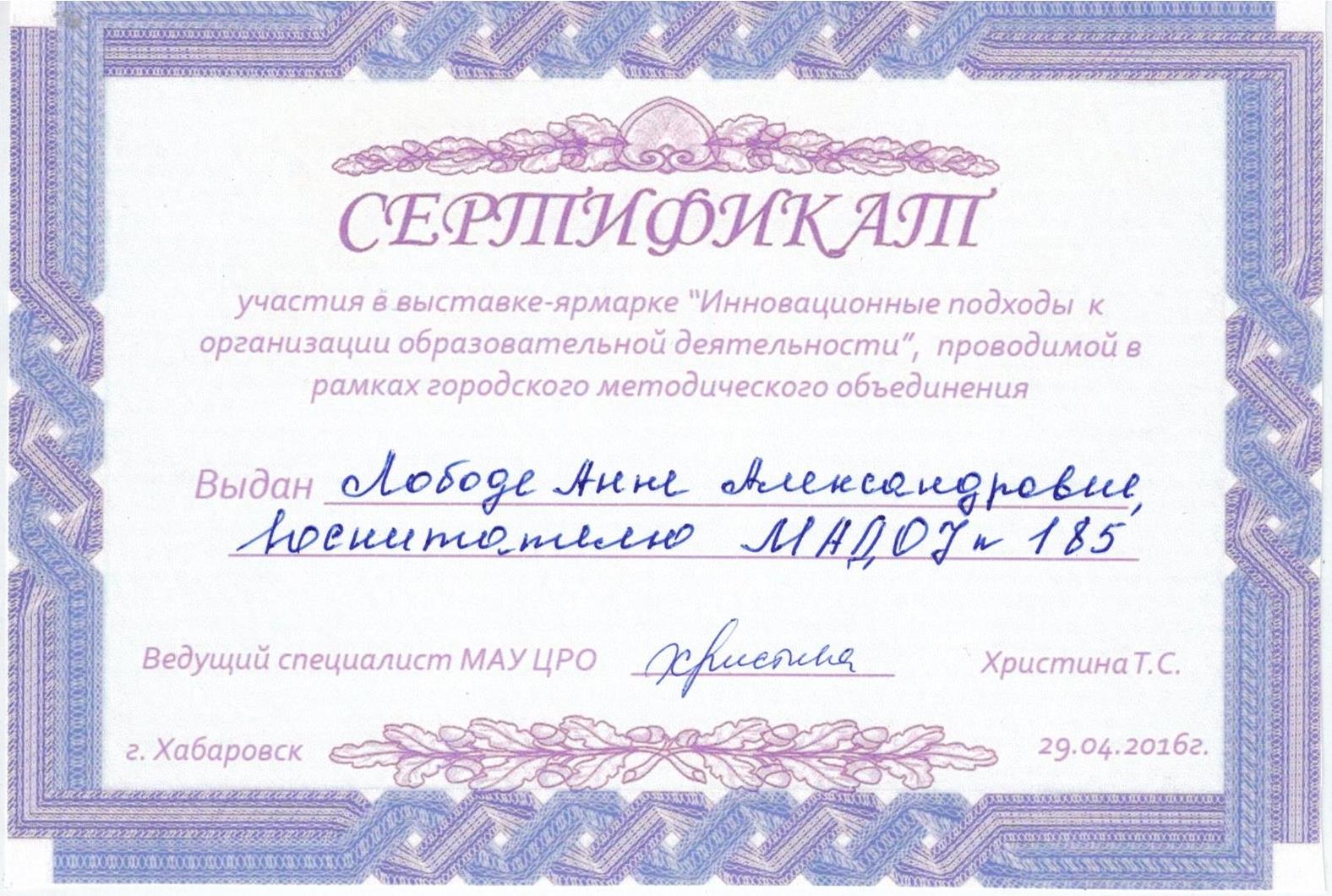 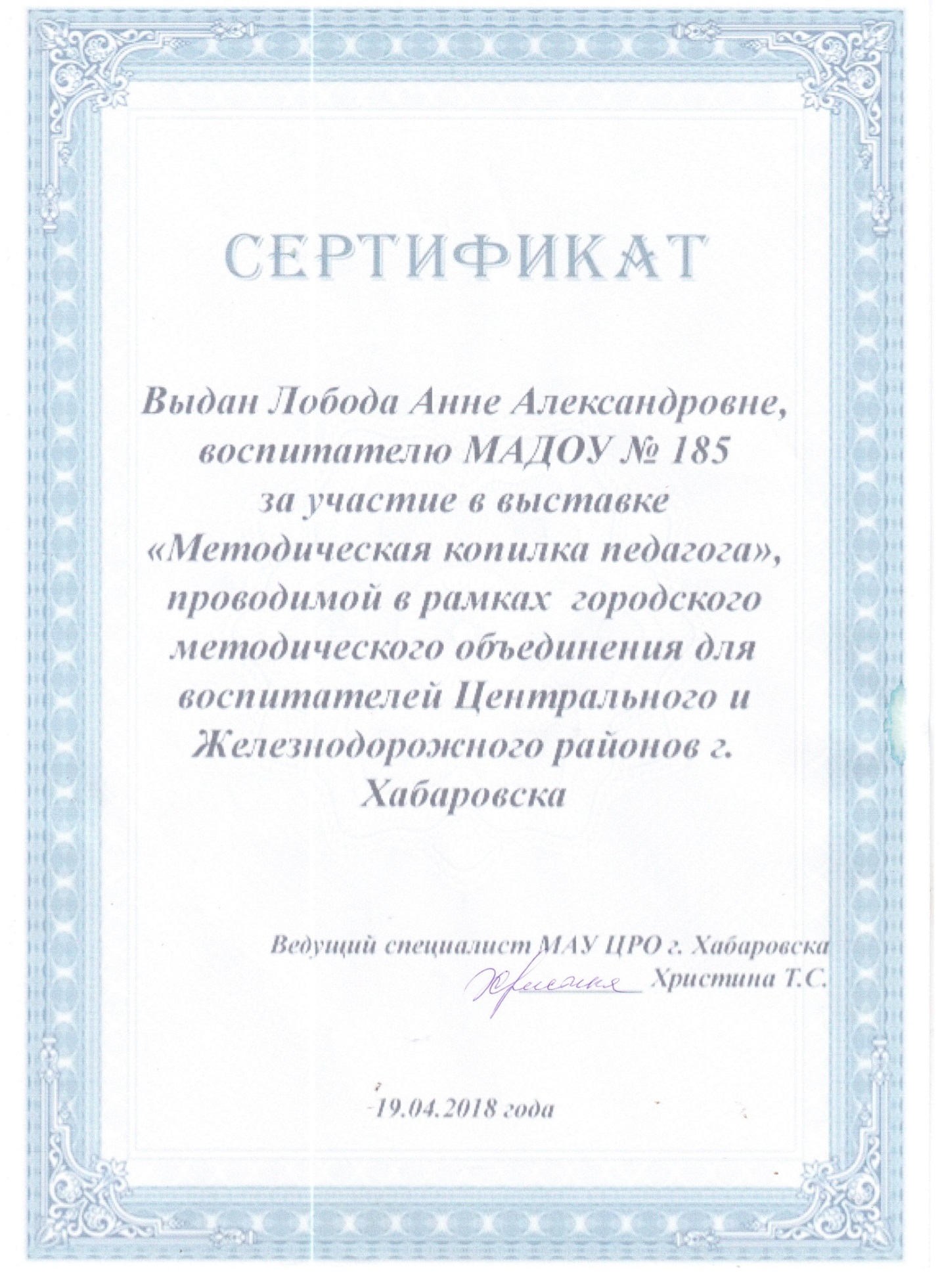 Приложение 12Участие в конкурсном движении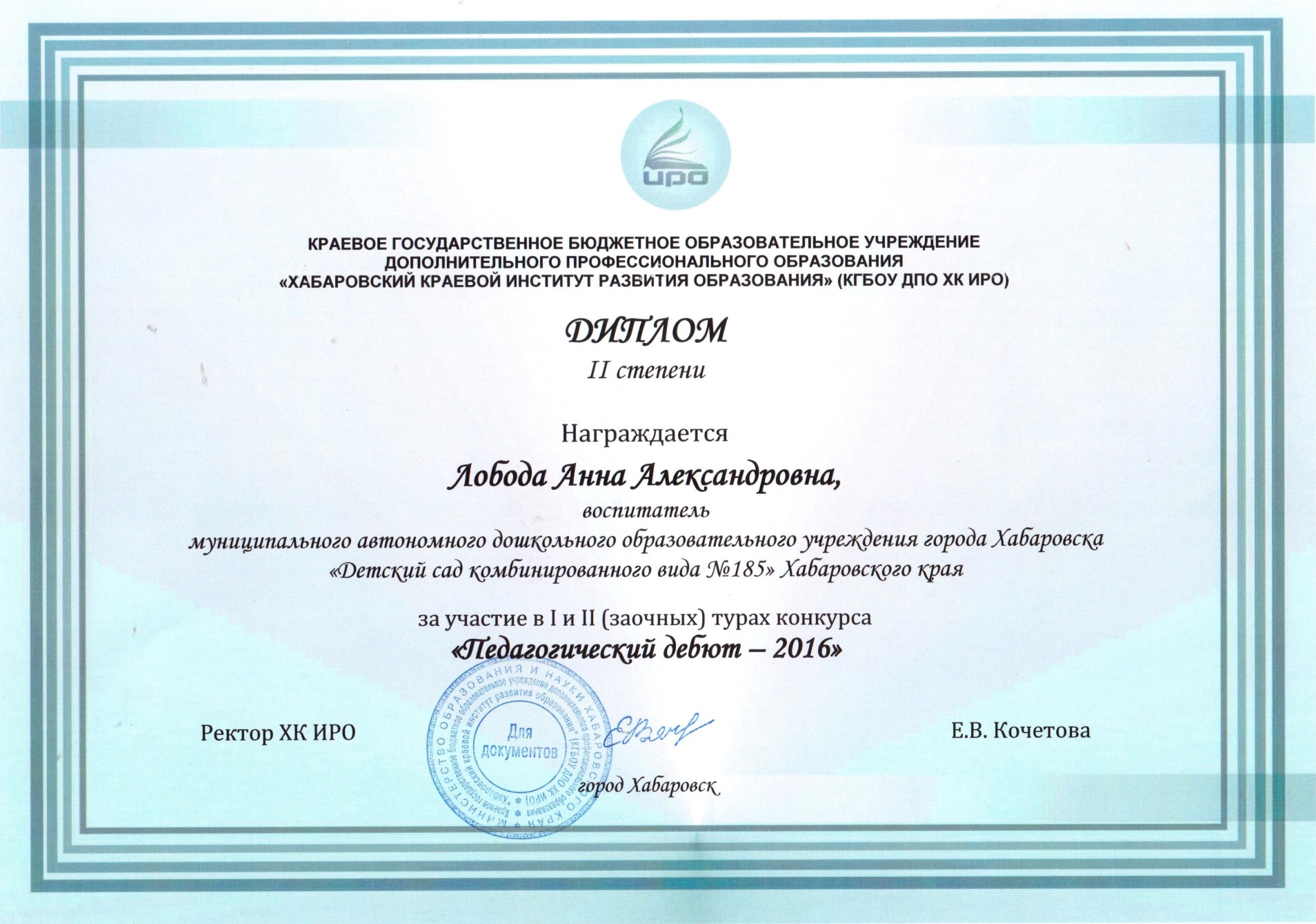 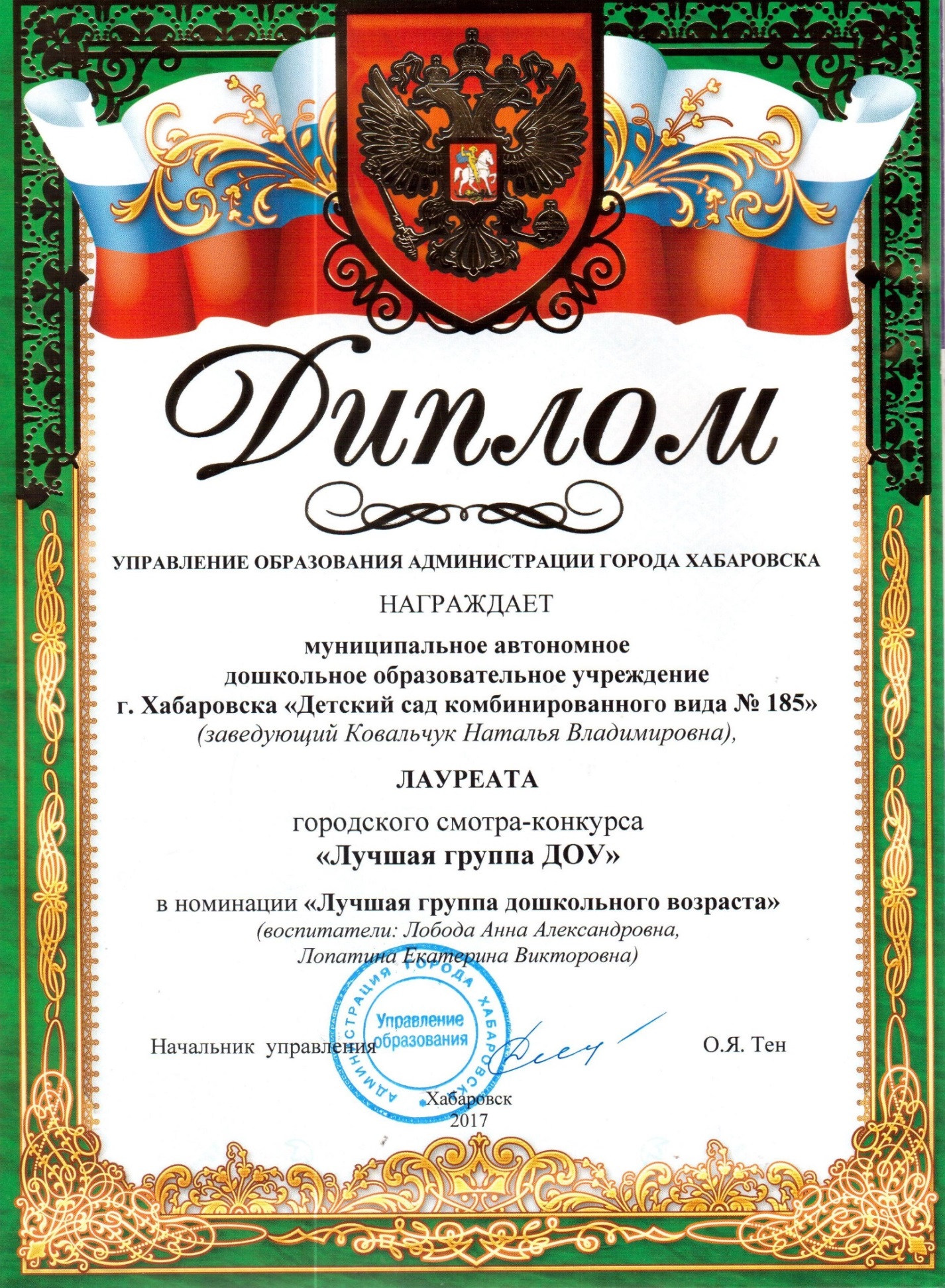 Художественно-продуктивная деятельностьХудожественно-продуктивная деятельность2015-2016 у.г.2015-2016 у.г.2016-2017 у.г.2016-2017 у.г.Художественно-продуктивная деятельностьХудожественно-продуктивная деятельностьН.г.К.г.Н.г.К.г.Рисование ПредметноеРисование СюжетноеРисование ДекоративноеЛепка Лепка Аппликация Аппликация Ознакомление с искусствомОзнакомление с искусствомЗаключение Заключение Высокий Высокий ВысокийВысокий Заключение Заключение Вывод: Девочка  чрезвычайно пытлива и любознательна; способна «с головой уходить» в изобразительную деятельность. Очень хорошо развит эстетический вкус. Девочка демонстрирует высокую продуктивность, с легкостью понимает задание, также с легкость его выполняет. Часто делает все так, как считает нужным сама, выбирая свои материалы и оборудование. Детские работы всегда наполнены сюжетом. В работах проглядывается глубокий замысел конечного результата.Вывод: Девочка  чрезвычайно пытлива и любознательна; способна «с головой уходить» в изобразительную деятельность. Очень хорошо развит эстетический вкус. Девочка демонстрирует высокую продуктивность, с легкостью понимает задание, также с легкость его выполняет. Часто делает все так, как считает нужным сама, выбирая свои материалы и оборудование. Детские работы всегда наполнены сюжетом. В работах проглядывается глубокий замысел конечного результата.Вывод: Девочка  чрезвычайно пытлива и любознательна; способна «с головой уходить» в изобразительную деятельность. Очень хорошо развит эстетический вкус. Девочка демонстрирует высокую продуктивность, с легкостью понимает задание, также с легкость его выполняет. Часто делает все так, как считает нужным сама, выбирая свои материалы и оборудование. Детские работы всегда наполнены сюжетом. В работах проглядывается глубокий замысел конечного результата.Вывод: Девочка  чрезвычайно пытлива и любознательна; способна «с головой уходить» в изобразительную деятельность. Очень хорошо развит эстетический вкус. Девочка демонстрирует высокую продуктивность, с легкостью понимает задание, также с легкость его выполняет. Часто делает все так, как считает нужным сама, выбирая свои материалы и оборудование. Детские работы всегда наполнены сюжетом. В работах проглядывается глубокий замысел конечного результата.Результаты психолого-педагогического обследования ребенкаДостижения и успехиИнтересуется развивающими играми  математического содержания, любит играть одна. Любимые игры: несложные пазлы, игры с кубиками.Более успешна в выполнении заданий репродуктивного характера: хорошо рисует по образцу, срисовывает, может пересказать текст.Любит трудиться. Проявляет готовность и желание оказывать помощь взрослому. Проблемы в области развития: рассеянное неустойчивое внимание, медлительность и суетливость при выполнении общих заданий (боится не успеть).Очень тревожная.Недостаточно развита мелкая моторика; средний уровень развития речи (испытывает затруднения в творческом рассказывании)Прогнозируемые проблемы школьного обученияИз-за плохо развитой мелкой моторики возможны проблемы при обучении письму; из-за рассеянного внимания возможны проблемы в освоении чтения.Индивидуальная работа с ребенкомИндивидуальная речевая работа по обучению творческому рассказыванию (придумывание нового конца старой сказки, беседы о проведенных выходных и т.п.)Вовлечение в общие сюжетно-ролевые игры на главные роли;Предложение штриховок, обводок в самостоятельной деятельности;Предложение рисования по замыслу;Публичная похвала за хороший труд, удачные работы.Рекомендации родителямВо взаимодействии с ребенком должны преобладать приемы поощрения, похвалы.Чаще создавать для ребенка ситуацию успеха;Использовать дома развивающие тетради для развития мелкой моторики, подготовки к письму (штриховки, обводки)Режимные моментыОсобенности поведенияЗанятия:- активность- точность ответов- поведениеСовместная деятельность:- общение с детьми- игра- поведениеРежимные моменты (одевание, умывание)- самостоятельность- темп- навыкиПрогулка- общение с детьми- игра- трудПрием пищи- владение столовыми приборами- самостоятельность- темп- поведениеРазное- труд- сон- общение со взрослыми- состояние одежды№МероприятияСрокиОтветственные 1Психолого-педагогическая диагностика  детско-родительских отношений, обследование жилищных условий неблагополучных семейСентябрьВоспитатель, педагог-психолог2Разработка плана мероприятий для детей и родителейОктябрьВоспитатель, специалисты, председатель родительского комитета3Разработка памятки «Что значит любить ребенка»Октябрьвоспитатель4Лекция для родителей «Я и мой ребенок»НоябрьВоспитатель, педагог-психолог5Консультация «Счастлив тот, кто у себя дома»ДекабрьВоспитатель6Вовлечение родителей в совместное спортивное мероприятие «Мам, папа, я – спортивная семья»ЯнварьВоспитатель, инструктор по ФК7Организация творческой выставки совместных работ «Делаем всей семьей»ФевральВоспитатель8Посиделки «Вместе с мамой»МартВоспитатель, музыкальный руководитель9Беседа «Здоровый образ жизни семьи»Апрель Старшая медсестра, воспитатель10Вовлечение родительского комитета группы в беседы по вопросам воспитания ребенка По мере необходимостиВоспитатель, председатель родительского комитета